Приказ ФНС Россииот 28.07.2022 № ЕД-7-26/691@"Об утверждении формата представления акта о приемке выполненных работ в электронной форме"В соответствии с пунктом 2 статьи 93 части первой Налогового кодекса Российской Федерации (Собрание законодательства Российской Федерации, 1998, № 31, ст. 3824; 2016, № 18, ст. 2506), а также на основании подпункта 5.9.51 пункта 5 Положения о Федеральной налоговой службе, утвержденного постановлением Правительства Российской Федерации от 30.09.2004 № 506 «Об утверждении Положения о Федеральной налоговой службе» (Собрание законодательства Российской Федерации, 2004, № 40, ст. 3961; 2015, № 15, ст. 2286; 2017, № 15, ст. 2194), приказываю:Утвердить формат представления акта о приемке выполненных работ в электронной форме согласно приложению к настоящему приказу.Установить, что настоящий приказ вступает в силу по истечении 30 дней после дня его официального опубликования.Контроль за исполнением настоящего приказа возложить на заместителя руководителя Федеральной налоговой службы, координирующего работу по методологическому и организационному обеспечению взаимодействия налогоплательщиков с ФНС России по телекоммуникационным каналам связи через операторов электронного документооборота.Руководитель Федеральной
налоговой службы
Д.В. ЕгоровПриложениек приказу ФНС Россииот «28» июля 2022 г.№ ЕД-7-26/691@Формат представления акта о приемке выполненных работ в электронной формеI. ОБЩИЕ ПОЛОЖЕНИЯ1. Настоящий формат описывает требования к XML файлам передачи по телекоммуникационным каналам связи (далее - файл обмена) акта сдачи результата выполненных работ и его приемки заказчиком (далее - акт о приемке выполненных работ), оформление которого предусмотрено пунктом 4 статьи 753 Гражданского кодекса Российской Федерации (далее – ГК РФ) (Собрание законодательства Российской Федерации, 1996, № 5, ст. 410) (вне зависимости от наименования документа, устанавливающего гражданско-правовые права и обязанности сторон (подрядчика и заказчика) в соответствии с параграфом 3 «Строительный подряд» главы 37 «Подряд» ГК РФ: договор, контракт, соглашение и присутствия в этом наименовании указания на строительный подряд (далее – договор строительного подряда). Настоящий формат может быть использован в случае сдачи результата выполненных работ по строительству или реконструкции предприятия, здания (в том числе жилого дома), сооружения или иного объекта, при выполнении монтажных, пусконаладочных и иных неразрывно связанных со строящимся объектом работ, а также работ по капитальному ремонту зданий и сооружений, если сторонами согласовано применение к таким работам правил о договоре строительного подряда (далее – строительные работы). Также формат может применяться для оформления сдачи результатов работ по текущему ремонту здания (в том числе жилого дома), сооружения или иного законченного строительством объекта.2. Акт о приемке выполненных работ включает:файл обмена информации подрядчика, состоящий из сведений передающей стороны об основаниях выполнения работ, их составе и стоимости, и другой информации подрядчика о существенных обстоятельствах оформляемого события (далее – файл обмена информации подрядчика) и подписанный электронной подписью лица, ответственного за оформление факта хозяйственной жизни со стороны подрядчика;файл обмена информации заказчика, состоящий из сведений принимающей стороны в отношении оформляемого события (далее - информация заказчика) и подписанный электронной подписью лица, ответственного за оформление факта хозяйственной жизни со стороны заказчика.Файл обмена информации заказчика, подписанный электронной подписью лица, ответственного за оформление факта хозяйственной жизни       со стороны заказчика, может отсутствовать, если заказчик уклоняется от приемки выполненных работ.3. Номер версии настоящего формата 1.00, часть 971.II. ОПИСАНИЕ ФАЙЛА ОБМЕНА АКТА О ПРИЕМКЕ  ВЫПОЛНЕННЫХ РАБОТ, ИНФОРМАЦИЯ ПОДРЯДЧИКА 4. Имя файла обмена должно иметь следующий вид: R_Т_A_О_GGGGMMDD_N, где:R_Т – префикс, принимающий значение ON_AKTREZRABP, в общем случае или ON_AKTREZRABPХХ, где ХХ=01 формируется в случае, если законодательством Российской Федерации предусмотрено использование настоящего формата для товаров, подлежащих прослеживаемости;А – идентификатор участника электронного документооборота - получателя файла обмена акта о приемке выполненных работ, информация подрядчика. Значение элемента представляется в виде ИдОЭДОКодПол, где:ИдОЭДО - идентификатор оператора электронного документооборота (оператор ЭДО), услугами которого пользуется получатель файла обмена - символьный трехзначный код, присваивается Федеральной налоговой службой. В значении идентификатора допускаются символы латинского алфавита A - Z, a - z, цифры 0 - 9, знаки "@", ".", "-". Значение идентификатора регистронезависимо. При направлении документа не через оператора ЭДО идентификатор оператора ЭДО принимает значение «000»;КодПол – код получателя файла обмена (заказчика или уполномоченного им лица) - уникальный код участника электронного документооборота, присваиваемый оператором ЭДО, длина кода получателя составляет не более 43 символов. При направлении документа не через оператора ЭДО ИдОтпр - глобальный уникальный идентификатор (GUID)), однозначно идентифицирующий участника документооборота; О – идентификатор участника электронного документооборота - отправителя файла обмена акта о приемке выполненных работ, информации подрядчика. Значение элемента представляется в виде ИдОЭДОКодОтпр, где:ИдОЭДО - идентификатор оператора ЭДО, услугами которого пользуется отправитель файла обмена - символьный трехзначный код. Присваивается Федеральной налоговой службой. В значении идентификатора допускаются символы латинского алфавита A - Z, a - z, цифры 0 - 9, знаки "@", ".", "-". Значение идентификатора регистронезависимо. При направлении документа не через оператора ЭДО идентификатор оператора электронного документооборота принимает значение «000»;КодОтпр - код отправителя файла обмена (подрядчика или уполномоченного им лица) - уникальный код участника электронного документооборота, присваиваемый оператором ЭДО, длина кода отправителя составляет не более 43 символов. При направлении документа не через оператора ЭДО ИдОтпр - глобальный уникальный идентификатор (GUID), однозначно идентифицирующий участника документооборота;GGGG – год формирования передаваемого файла обмена, MM - месяц, DD - день;N – 36 символьный глобально уникальный идентификатор GUID (Globally Unique IDentifier).Расширение имени файла обмена - xml. Расширение имени файла обмена может указываться строчными или прописными буквами.Параметры первой строки файла обменаПервая строка XML файла должна иметь следующий вид:<?xml version ="1.0" encoding ="windows-1251"?>Имя файла, содержащего XML схему файла обмена, должно иметь следующий вид:ON_AKTREZRABP_1_971_01_01_00_xx, где хх – номер версии схемы.Расширение имени файла – xsd.XML схема файла обмена в электронной форме приводится отдельным файлом и размещается на официальном сайте Федеральной налоговой службы. Выпуск новой версии (новых версий) схемы возможен при условии их непротиворечия требованиям данного документа (в части уточнения текста наименования отдельных элементов, дополнительной информации, увеличения количества знаков в формате элемента).5. Логическая модель файла обмена представлена в виде диаграммы структуры файла обмена на рисунке 1 настоящего формата. Элементами логической модели файла обмена являются элементы и атрибуты XML файла. Перечень структурных элементов логической модели файла обмена и сведения о них приведены в таблицах 5.1 – 5.46 настоящего формата.Для каждого структурного элемента логической модели файла обмена приводятся следующие сведения:наименование элемента. Приводится полное наименование элемента. В строке таблицы могут быть описаны несколько элементов, наименования которых разделены символом «|». Такая форма записи применяется при наличии в файле обмена только одного элемента из описанных в этой строке;сокращенное наименование (код) элемента. Приводится сокращенное наименование элемента. Синтаксис сокращенного наименования должен удовлетворять спецификации XML;признак типа элемента. Может принимать следующие значения: «С» – сложный элемент логической модели (содержит вложенные элементы), «П» – простой элемент логической модели, реализованный в виде элемента XML файла, «А» – простой элемент логической модели, реализованный в виде атрибута элемента XML файла. Простой элемент логической модели не содержит вложенные элементы;формат элемента. Формат элемента представляется следующими условными обозначениями: Т – символьная строка; N – числовое значение (целое или дробное).Формат символьной строки указывается в виде Т(n-k) или T(=k), где: n – минимальное количество знаков, k – максимальное количество знаков, символ «-» – разделитель, символ «=» означает фиксированное количество знаков в строке. В случае, если минимальное количество знаков равно 0, формат имеет вид Т(0-k). В случае, если максимальное количество знаков не ограничено, формат имеет вид Т(n-).Формат числового значения указывается в виде N(m.k), где: m – максимальное количество знаков в числе, включая знак (для отрицательного числа), целую и дробную часть числа без разделяющей десятичной точки, k – максимальное число знаков дробной части числа. Если число знаков дробной части числа равно 0 (то есть число целое), то формат числового значения имеет вид N(m).Для простых элементов, являющихся базовыми в XML, таких как, элемент с типом «date», поле «Формат элемента» не заполняется. Для таких элементов в поле «Дополнительная информация» указывается тип базового элемента;признак обязательности элемента определяет обязательность наличия элемента (совокупности наименования элемента и его значения) в файле обмена. Признак обязательности элемента может принимать следующие значения: «О» – наличие элемента в файле обмена обязательно; «Н» – наличие элемента в файле обмена необязательно, то есть элемент может отсутствовать. Если элемент принимает ограниченный перечень значений (по классификатору, кодовому словарю), то признак обязательности элемента дополняется символом «К». В случае, если количество реализаций элемента может быть более одной, то признак обязательности элемента дополняется символом «М».К вышеперечисленным признакам обязательности элемента может добавляться значение «У» в случае описания в XML схеме условий, предъявляемых к элементу в файле обмена, описанных в графе «Дополнительная информация».;дополнительная информация содержит, при необходимости, требования к элементу файла обмена, не указанные ранее. Для сложных элементов указывается ссылка на таблицу, в которой описывается состав данного элемента. Для элементов, принимающих ограниченный перечень значений из классификатора (кодового словаря), указывается соответствующее наименование классификатора (кодового словаря) или приводится перечень возможных значений. Для классификатора (кодового словаря) может указываться ссылка на его местонахождение. Для элементов, использующих пользовательский тип данных, указывается наименование типового элемента. 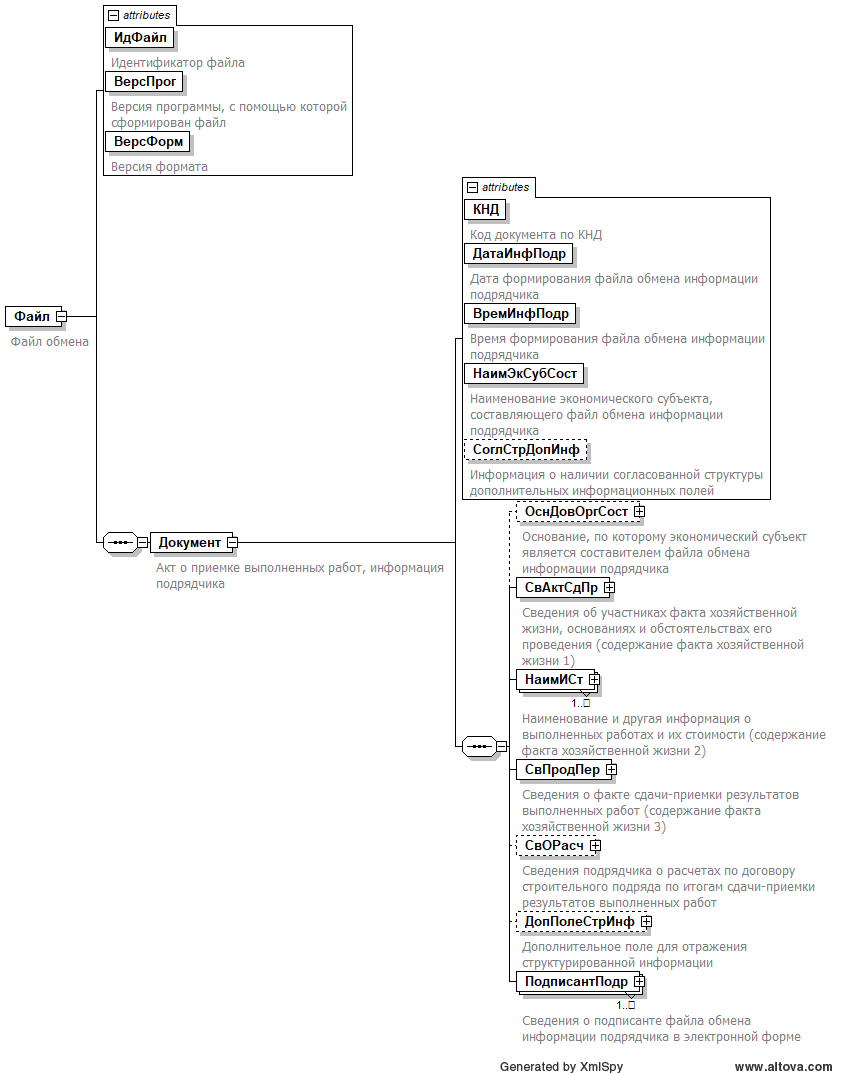 Рисунок 1. Диаграмма структуры файла обменаТаблица 5.1Файл обмена (Файл)Таблица 5.2Акт о приемке выполненных работ, информация подрядчика (Документ)Таблица 5.3Сведения об участниках факта хозяйственной жизни, основаниях и обстоятельствах его проведения (содержание факта хозяйственной жизни 1) (СвАктСдПр)Таблица 5.4Исправление акта о приемке выполненных работ (ИспрАктСдПр)Таблица 5.5Данные об основаниях и обстоятельствах строительства объекта (ОсновСтроит)Таблица 5.6Информация об изменении условий договора, приводящих к изменению сметы договора строительного подряда (ИзмСмет)Таблица 5.7Единица денежного измерения (ДенИзм)		Таблица 5.8Наименование и другая информация о выполненных работах и их стоимости (содержание факта хозяйственной жизни 2) (НаимИСт)Таблица 5.9Раздел по конструктивным решениям (видам работ) (Раздел)Таблица 5.10Сведения о факте сдачи-приемки результатов выполненных работ (содержание факта хозяйственной жизни 3) (СвПродПер)Таблица 5.11Сведения о передаче (сдаче) товаров (результатов работ) (СвПер)Таблица 5.12Сведения подрядчика о расчетах по договору строительного подряда по итогам сдачи-приемки результатов выполненных работ (СвОРасч)		Таблица 5.13Настройки для формирования документа (НастрФормДок)Таблица 5.14Сведения о подписанте файла обмена информации подрядчика в электронной форме (ПодписантПодр)Таблица 5.15Сведения о выполненных работах (СвВидРабТип)Таблица 5.16Сведения о товаре, подлежащем прослеживаемости (СвПрослежСтройка)Таблица 5.17Изменения в данных с начала строительства, указанных в прошлом периоде (ИзмДаннПрПерТип)Таблица 5.18Изменения стоимостного / количественного выражения показателя с начала строительства (ИзмененияТип)		Таблица 5.19Сумма требований и удержаний (СумТребУдержТип)Таблица 5.20Идентифицирующие признаки документа (ИдРеквДокТип)Таблица 5.21Реквизиты документа (РеквДокТип)Таблица 5.22Идентифицирующие реквизиты субъектов, в том числе составивших документ (ИдРекСостТип)Таблица 5.23Данные иностранной организации (иностранного гражданина), не состоящей(его) на учете в налоговых органах (ДаннИноТип)Таблица 5.24Сведения о сторонах договора строительного подряда (СвСторДогТип)Таблица 5.25Сведения об участнике факта хозяйственной жизни (УчастникТип)Таблица 5.26Идентификационные сведения (ИдСв)Таблица 5.27Сведения об индивидуальном предпринимателе (СвИП)Таблица 5.28Сведения об организации, состоящей на учете в налоговых органах  (СвЮЛУч)Таблица 5.29Сведения об иностранной организации, не состоящей на учете в налоговых органах (СвИнНеУч)Таблица 5.30Сведения о физическом лице (СвФЛУчастФХЖ)Таблица 5.31Банковские реквизиты (БанкРекв)Таблица 5.32Сведения о банке (СвБанк)Таблица 5.33Адрес местонахождения (АдресТип)Таблица 5.34Адрес в Российской Федерации (АдрРФТип)Таблица 5.35Информация об адресе, в том числе об адресе за пределами территории Российской Федерации (АдрИнфТип)Таблица 5.36Всего по акту (ВсегоАктТип)Таблица 5.37Сумма НДС в разбивке по ставкам (СумПоСтавке)Таблица 5.38Контактные данные (КонтактТип)Таблица 5.39Сумма налога на добавленную стоимость, предъявляемая покупателю (СумНДСТип)Таблица 5.40Сведения о лице, подписывающем файла обмена в электронной форме (ПодписантТип)Таблица 5.41Сведения о доверенности, используемой для подтверждения полномочий в электронной форме (СвДовер)Таблица 5.42Сведения о доверенности, используемой для подтверждения полномочий в бумажном виде (СвДоверБум)Таблица 5.43Информационное поле (ИнфПолТип)Таблица 5.44Текстовая информация (ТекстИнфТип)Таблица 5.45Дополнительное поле для отражения структурированной информации (ДопПолеСтрИнфТип)Таблица 5.46Фамилия, имя, отчество (ФИОТип)Ш. ОПИСАНИЕ ФАЙЛА ОБМЕНА ДОКУМЕНТА О ПРИЕМКЕ ВЫПОЛНЕННЫХ РАБОТ, ИНФОРМАЦИЯ ЗАКАЗЧИКА 6. Имя файла обмена должно иметь следующий вид: R_Т_A_О_GGGGMMDD_N, где:R_Т –префикс, принимающий значение ON_AKTREZRABZ;А – идентификатор участника электронного документооборота - получателя файла обмена акта о приемке выполненных работ, информация заказчика. Значение элемента представляется в виде ИдОЭДОКодПол, где:ИдОЭДО - идентификатор оператора электронного оборота (оператор ЭДО), услугами которого пользуется получатель файла обмена - символьный трехзначный код, присваивается Федеральной налоговой службой. В значении идентификатора допускаются символы латинского алфавита A - Z, a - z, цифры 0 - 9, знаки "@", ".", "-". Значение идентификатора регистронезависимо. При направлении документа не через оператора ЭДО идентификатор оператора ЭДО принимает значение «000»;КодПол – код получателя файла обмена (подрядчика или уполномоченного им лица) - уникальный код участника электронного документооборота, присваиваемый оператором ЭДО, длина кода получателя составляет не более 43 символов. При направлении документа не через оператора ЭДО ИдОтпр - глобальный уникальный идентификатор (GUID)), однозначно идентифицирующий участника документооборота; О – идентификатор участника электронного документооборота - отправителя файла обмена акта о приемке выполненных работ, информации заказчика. Значение элемента представляется в виде ИдОЭДОКодОтпр, где:ИдОЭДО - идентификатор оператора ЭДО, услугами которого пользуется отправитель файла обмена - символьный трехзначный код. Присваивается Федеральной налоговой службой. В значении идентификатора допускаются символы латинского алфавита A - Z, a - z, цифры 0 - 9, знаки "@", ".", "-". Значение идентификатора регистронезависимо. При направлении документа не через оператора ЭДО идентификатор оператора электронного оборота принимает значение «000»;КодОтпр - код отправителя файла обмена (заказчика или уполномоченного им лица) - уникальный код участника электронного документооборота, присваиваемый оператором ЭДО, длина кода отправителя составляет не более 43 символов. При направлении документа не через оператора ЭДО ИдОтпр - глобальный уникальный идентификатор (GUID), однозначно идентифицирующий участника документооборота;GGGG – год формирования передаваемого файла обмена, MM - месяц, DD - день;N – 36 символьный глобально уникальный идентификатор GUID (Globally Unique IDentifier).Расширение имени файла обмена - xml. Расширение имени файла обмена может указываться строчными или прописными буквами.Параметры первой строки файла обменаПервая строка XML файла должна иметь следующий вид:<?xml version ="1.0" encoding ="windows-1251"?>Имя файла, содержащего XML схему файла обмена, должно иметь следующий вид:ON_AKTREZRABZ_1_971_02_01_00_xx, где хх – номер версии схемы.Расширение имени файла – xsd.XML схема файла обмена в электронной форме приводится отдельным файлом и размещается на официальном сайте Федеральной налоговой службы. Выпуск новой(-ых) версии(-ий) схемы возможен при условии их непротиворечия требованиям данного документа (в части уточнения текста наименования отдельных элементов, дополнительной информации, увеличения количества знаков в формате элемента).7. Логическая модель файла обмена представлена в виде диаграммы структуры файла обмена на рисунке 2 настоящего формата. Элементами логической модели файла обмена являются элементы и атрибуты XML файла. Перечень структурных элементов логической модели файла обмена и сведения о них приведены в таблицах 7.1 – 7.18 настоящего формата.Для каждого структурного элемента логической модели файла обмена приводятся следующие сведения:наименование элемента. Приводится полное наименование элемента. В строке таблицы могут быть описаны несколько элементов, наименования которых разделены символом «|». Такая форма записи применяется при наличии в файле обмена только одного элемента из описанных в этой строке;сокращенное наименование (код) элемента. Приводится сокращенное наименование элемента. Синтаксис сокращенного наименования должен удовлетворять спецификации XML;признак типа элемента. Может принимать следующие значения: «С» – сложный элемент логической модели (содержит вложенные элементы), «П» – простой элемент логической модели, реализованный в виде элемента XML файла, «А» – простой элемент логической модели, реализованный в виде атрибута элемента XML файла. Простой элемент логической модели не содержит вложенные элементы;формат элемента. Формат элемента представляется следующими условными обозначениями: Т – символьная строка; N – числовое значение (целое или дробное).Формат символьной строки указывается в виде Т(n-k) или T(=k), где: n – минимальное количество знаков, k – максимальное количество знаков, символ «-» – разделитель, символ «=» означает фиксированное количество знаков в строке. В случае, если минимальное количество знаков равно 0, формат имеет вид Т(0-k). В случае, если максимальное количество знаков не ограничено, формат имеет вид Т(n-).Формат числового значения указывается в виде N(m.k), где: m – максимальное количество знаков в числе, включая знак (для отрицательного числа), целую и дробную часть числа без разделяющей десятичной точки, k – максимальное число знаков дробной части числа. Если число знаков дробной части числа равно 0 (то есть число целое), то формат числового значения имеет вид N(m).Для простых элементов, являющихся базовыми в XML, таких как, элемент с типом «date», поле «Формат элемента» не заполняется. Для таких элементов в поле «Дополнительная информация» указывается тип базового элемента;признак обязательности элемента определяет обязательность наличия элемента (совокупности наименования элемента и его значения) в файле обмена. Признак обязательности элемента может принимать следующие значения: «О» – наличие элемента в файле обмена обязательно; «Н» – наличие элемента в файле обмена необязательно, то есть элемент может отсутствовать. Если элемент принимает ограниченный перечень значений (по классификатору, кодовому словарю), то признак обязательности элемента дополняется символом «К». В случае, если количество реализаций элемента может быть более одной, то признак обязательности элемента дополняется символом «М».К вышеперечисленным признакам обязательности элемента может добавляться значение «У» в случае описания в XML схеме условий, предъявляемых к элементу в файле обмена, описанных в графе «Дополнительная информация»;дополнительная информация содержит, при необходимости, требования к элементу файла обмена, не указанные ранее. Для сложных элементов указывается ссылка на таблицу, в которой описывается состав данного элемента. Для элементов, принимающих ограниченный перечень значений из классификатора (кодового словаря), указывается соответствующее наименование классификатора (кодового словаря) или приводится перечень возможных значений. Для классификатора (кодового словаря) может указываться ссылка на его местонахождение. Для элементов, использующих пользовательский тип данных, указывается наименование типового элемента. 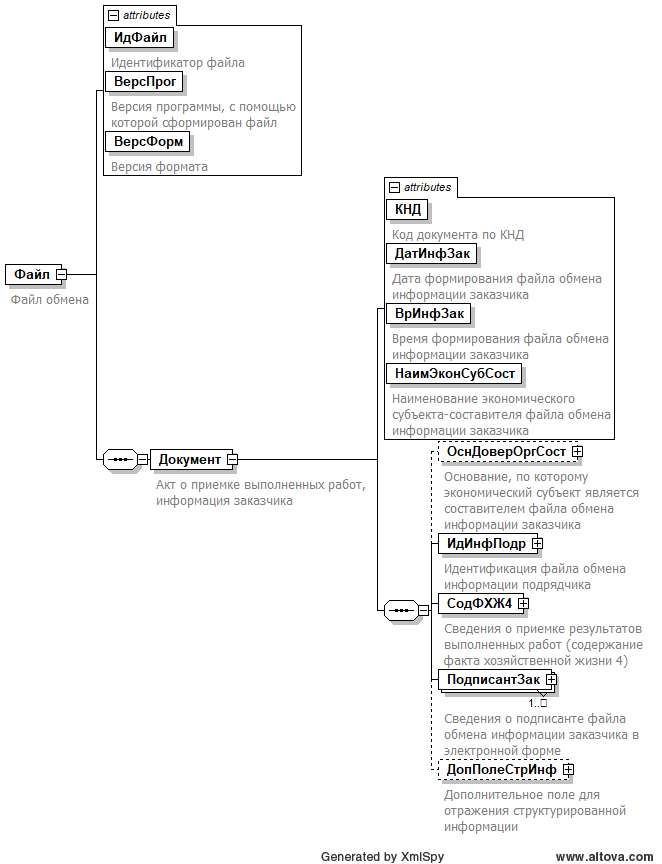 Рисунок 2. Диаграмма структуры файла обменаТаблица 7.1Файл обмена (Файл)Таблица 7.2Акт о приемке выполненных работ, информация заказчика (Документ)Таблица 7.3Идентификация файла обмена информации подрядчика (ИдИнфПодр)Таблица 7.4Сведения о приемке результатов выполненных работ (содержание факта хозяйственной жизни 4) (СодФХЖ4)Таблица 7.5Информация (сведения) о приемке результатов работ (СвПрием)Таблица 7.6Итоги принятия работ с устранимыми недостатками на условиях соразмерного уменьшения стоимости договора строительного подряда  (ИтогУмСтоимДог)Таблица 7.7Извещение заказчика о согласии / не согласии с представленными подрядчиком сведениями о расчетах по итогам принятия работ (ИзвОРасч)Таблица 7.8Сведения о подписанте файла обмена информации заказчика в электронной форме (ПодписантЗак)Таблица 7.9Идентифицирующие признаки документа (ИдРеквДокТип)Таблица 7.10Реквизиты документа (РеквДокТип)Таблица 7.11Идентифицирующие реквизиты субъектов, в том числе составивших документ (ИдРекСостТип)Таблица 7.12Данные иностранной организации (иностранного гражданина), не состоящей(его) на учете в налоговых органах (ДаннИноТип)Таблица 7.13Сведения о лице, подписывающем файл обмена в электронной форме (ПодписантТип)Таблица 7.14Сведения о доверенности, используемой для подтверждения полномочий в электронной форме (СвДовер)Таблица 7.15Сведения о доверенности, используемой для подтверждения полномочий в бумажном виде (СвДоверБум)Таблица 7.16Дополнительное поле для отражения структурированной информации (ДопПолеСтрИнфТип)Таблица 7.17Информационное поле (ИнфПолТип)Таблица 7.18Текстовая информация (ТекстИнфТип)Таблица 7.19Фамилия, имя, отчество (ФИОТип)Наименование элементаСокращенное наименование (код) элементаПризнак типа элементаФормат элементаПризнак обязательности элементаДополнительная информацияИдентификатор файлаИдФайлAT(1-255)ОУСодержит (повторяет) имя сформированного файла (без расширения)Версия программы, с помощью которой сформирован файлВерсПрогAT(1-40)ОВерсия форматаВерсФормAT(1-5)ОПринимает значение: 1.00  Акт о приемке выполненных работ, информация подрядчикаДокументСОСостав элемента представлен в таблице 5.2 Наименование элементаСокращенное наименование (код) элементаПризнак типа элементаФормат элементаПризнак обязательности элементаДополнительная информацияКод документа по КНДКНДAT(=7)ОКТиповой элемент <КНДТип>.Принимает значение: 1110335Дата формирования файла обмена информации подрядчикаДатаИнфПодрAT(=10)ОТиповой элемент <ДатаТип>.Дата в формате ДД.ММ.ГГГГВремя формирования файла обмена информации подрядчикаВремИнфПодрAT(=8)ОТиповой элемент <ВремяТип>.Время в формате ЧЧ:ММ:ССНаименование экономического субъекта, составляющего файл обмена информации подрядчикаНаимЭкСубСостAT(1-1000)ОИнформация о наличии согласованной структуры дополнительных информационных полейСоглСтрДопИнфAT(=14)НЗаполняется в случае формирования документа по договоренности сторон по настоящему формату с учетом согласованной структуры дополнительной информации.Принимает значение XXXX.YYYY.NNNN, где XXXX, YYYY и NNNN содержат информацию, позволяющую соответственно отправителю, получателю данного файла обмена информации подрядчика и третьей стороне (при соответствующем согласовании) в автоматизированном режиме обрабатывать информацию, содержащуюся в информационных полях данного документа. NNNN принимает значение «0000»Основание, по которому экономический субъект является составителем файла обмена информации подрядчикаОснДовОргСостСНТиповой элемент <РеквДокТип>. Состав элемента представлен в таблице 5.21.Обязателен, если составитель информации подрядчика не является подрядчиком Сведения об участниках факта хозяйственной жизни, основаниях и обстоятельствах его проведения (содержание факта хозяйственной жизни 1)СвАктСдПрСОСостав элемента представлен в таблице 5.3 Наименование и другая информация о выполненных работах и их стоимости (содержание факта хозяйственной жизни 2)НаимИСтСОМСостав элемента представлен в таблице 5.8 Сведения о факте сдачи-приемки результатов выполненных работ (содержание факта хозяйственной жизни 3)СвПродПерСОСостав элемента представлен в таблице 5.10 Сведения подрядчика о расчетах по договору строительного подряда по итогам сдачи-приемки результатов выполненных работСвОРасчСНСостав элемента представлен в таблице 5.12 Всего по акту за оформляемый/отчетный период выполнения работы (стоимость исполненных обязательств за оформляемый/отчетный период выполнения работы)ВсегоАктОтчСОТиповой элемент <ВсегоАктТип>. Состав элемента представлен в таблице 5.36 Всего по акту с начала проведения работВсегоАктСНачСНУТиповой элемент <ВсегоАктТип>. Состав элемента представлен в таблице 5.36.Обязателен, если <ПрНакИтог>=1 (Таблица 5.13). В ином случае не формируется Дополнительное поле для отражения структурированной информацииДопПолеСтрИнфСНУТиповой элемент <ДопПолеСтрИнфТип>. Состав элемента представлен в таблице 5.45.Используется при значении элемента <ПрГосМун>=1 (Таблица 5.5). В ином случае не формируетсяНастройки для формирования документаНастрФормДокСНСостав элемента представлен в таблице 5.13 Сведения о подписанте файла обмена информации подрядчика в электронной формеПодписантПодрСОМСостав элемента представлен в таблице 5.14 Наименование элементаСокращенное наименование (код) элементаПризнак типа элементаФормат элементаПризнак обязательности элементаДополнительная информацияНомер документа (акт о приемке выполненных работ)НомерДокAT(1-255)ОПри отсутствии указывается: «без номера».Регистрационный номер акта о приемке выполненных работ в системе делопроизводства хозяйствующего субъекта-составителя файла обмена информации подрядчикаДата документа (акт о приемке выполненных работ)ДатаДокAT(=10)ОТиповой элемент <ДатаТип>.Дата в формате ДД.ММ.ГГГГ.Указывается дата присвоения регистрационного номераНаименование объекта (стройки)НаимОбAT(1-2000)ОВалюта договора строительного подряда, в рамках которого производится приемка выполненных работ: кодКодОКВДогAT(=3)ОКТиповой элемент <ОКВТип>.Принимает значение в соответствии с Общероссийским классификатором валютИдентификатор объекта основных средств, принимаемых к учету заказчиком по итогам строительстваИдОбОСИтСтрAT(1-255)НФормируется по информации заказчика (в том числе согласно условиям договора строительного подряда). Относится ко всем наименованиям конструктивных решений (элементов), комплексов (видов) работ, оборудования, прочих выплат и затрат, кроме случаев, если <ИдОС> (Таблица 5.15) не содержит иноеИдентифицирующие признаки договора строительного подряда, в рамках которого производится приемка выполненных работИдДогСОУТиповой элемент <ИдРеквДокТип>. Состав элемента представлен в таблице 5.20.При значении элемента <ПрГосМун>=1 (Таблица 5.5) обязательно заполнение элементов <НомерДок> и <ДатаДок> Исправление акта о приемке выполненных работИспрАктСдПрСНСостав элемента представлен в таблице 5.4 Сведения о подрядчикеСвПодрСОТиповой элемент <СвСторДогТип>. Состав элемента представлен в таблице 5.24 Сведения о заказчике строительных работ СвЗакСОТиповой элемент <СвСторДогТип>. Состав элемента представлен в таблице 5.24 Данные об основаниях и обстоятельствах строительства объектаОсновСтроитСНСостав элемента представлен в таблице 5.5 Место выполнения работМестВыпРабСНТиповой элемент <АдресТип>. Состав элемента представлен в таблице 5.33 Идентифицирующие признаки сметы, определяющей стоимость работИдСметСНТиповой элемент <ИдРеквДокТип>. Состав элемента представлен в таблице 5.20 Информация об изменении условий договора, приводящих к изменению сметы договора строительного подряда   |ИзмСметСНУСостав элемента представлен в таблице 5.6.Обязателен при значении элемента <ПрГосМун>=0 (Таблица 5.5)  Признак отсутствия изменений условий договора, приводящих к изменению сметы договора строительного подрядаИзмСметНетПT(=17)НУПринимает значение: смета не менялась.Обязателен при значении элемента <ПрГосМун>=0 (Таблица 5.5)Документы-основания для сдачи результатов выполненных работОснСдачиСНМТиповой элемент <ИдРеквДокТип>. Состав элемента представлен в таблице 5.20 Единица денежного измеренияДенИзмСОСостав элемента представлен в таблице 5.7 Информационное поле факта хозяйственной жизни 1ИнфПолФХЖ1СНТиповой элемент <ИнфПолТип>. Состав элемента представлен в таблице 5.43 Дополнительное поле для отражения структурированной информацииДопПолеСтрИнфСНУТиповой элемент <ДопПолеСтрИнфТип>. Состав элемента представлен в таблице 5.45.Используется при значении элемента <ПрГосМун>=1 (Таблица 5.5). В ином случае не формируется Наименование элементаСокращенное наименование (код) элементаПризнак типа элементаФормат элементаПризнак обязательности элементаДополнительная информацияИсправление: №НомИспрAN(3)ОПринимает значение от 1 и болееИсправление: ДатаДатаИспрAT(=10)ОТиповой элемент <ДатаТип>.Дата в формате ДД.ММ.ГГГГНаименование элементаСокращенное наименование (код) элементаПризнак типа элементаФормат элементаПризнак обязательности элементаДополнительная информацияПризнак строительства для государственных и муниципальных нужд ПрГосМунAT(=1)ОКПринимает значения:1 – строительство для государственных и муниципальных нужд   |0 – иноеРеестровый номер контрактаРеестрНомКонтAT(=19)НУОбязателен для значения элемента <ПрГосМун>=1Признак выполнения работ по нескольким объектам в рамках одного договора строительного подрядаПрНескОбъектAT(=1)НКПринимает значения:1 – условиями договора строительного подряда предусмотрено строительство нескольких объектов   |0 – договором строительного подряда предусматривается строительство одного объектаИдентифицирующие признаки договора на строительство объектаИдКонтрСтрСНТиповой элемент <ИдРеквДокТип>. Состав элемента представлен в таблице 5.20 Идентифицирующий реквизит инвестора строительства объектаИдИнвСтрСНТиповой элемент <ИдРекСостТип>. Состав элемента представлен в таблице 5.22 Идентифицирующий реквизит заказчика строительства объектаИдЗакСтрСНТиповой элемент <ИдРекСостТип>. Состав элемента представлен в таблице 5.22 Идентифицирующий реквизит субподрядчика строительства объектаИдСубПодрСтрСНМТиповой элемент <ИдРекСостТип>. Состав элемента представлен в таблице 5.22 Дополнительное поле для отражения структурированной информацииДопПолеСтрИнфСНУТиповой элемент <ДопПолеСтрИнфТип>. Состав элемента представлен в таблице 5.45.Используется при значении элемента <ПрГосМун>=1 (Таблица 5.5). В ином случае не формируетсяНаименование элементаСокращенное наименование (код) элементаПризнак типа элементаФормат элементаПризнак обязательности элементаДополнительная информацияВерсия сметы, определяющей цену строительных работ, после последнего измененияКодСметAN(2)ОПринимает значение порядкового номера версии сметы с начала договораИдентифицирующие признаки дополнительного соглашения к договору строительного подрядаИдДопСоглСОТиповой элемент <ИдРеквДокТип>. Состав элемента представлен в таблице 5.20 Наименование элементаСокращенное наименование (код) элементаПризнак типа элементаФормат элементаПризнак обязательности элементаДополнительная информацияВалюта: КодКодОКВAT(=3)ОКТиповой элемент <ОКВТип>.Код согласно Общероссийскому классификатору валют (ОКВ)Валюта: НаименованиеНаимОКВAT(1-100)НКНаименование согласно Общероссийскому классификатору валют (ОКВ).Формируется автоматически согласно указанному коду валютыКурс валютыКурсВалAN(10.4)НФормируется с учетом значения элемента <НомВал>Номинал иностранной валюты, применяемый при установлении Банком России курса конкретной иностранной валютыНомВалAN(6)НКПринимает значения: 10 | 100 | 1000 | 10000 | 100000.Формируется в случае установления Банком России курса в отношении количества единиц иностранной валюты, кратной десятиНаименование элементаСокращенное наименование (код) элементаПризнак типа элементаФормат элементаПризнак обязательности элементаДополнительная информацияСведения о выполненных работах по конструктивным решениям (элементам), комплексам (видам) работ, оборудованию, прочим выплатам и затратамВидРабСНМУТиповой элемент <СвВидРабТип>. Состав элемента представлен в таблице 5.15.Обязателен при отсутствии <Раздел> и <РасшифРес> и не применяется при наличии <РасшифРес> Раздел по конструктивным решениям (видам работ)РазделСНМУСостав элемента представлен в таблице 5.9.Обязателен при отсутствии <ВидРаб> и <РасшифРес> и не применяется при наличии <РасшифРес>Элементы расчета стоимости выполненных работ в целях применения базисных (ресурсных) ценРасшифРесСНМУТиповой элемент <СвВидРабТип>. Состав элемента представлен в таблице 5.15.Формируется только при значении элемента <ПрИндЦен> (таблица 5.13) не равном 0000. При этом формируются только элементы <НомСтр>, <НомПоз>, <НаимТов>, <ЦенаТов>, <СтПоСметеБезНДС>, <КоэфПересч>,  <СтТовБезНДС>, <ИнфПолФХЖ2>.Обязателен при отсутствии <ВидРаб> и <Раздел> и не применяется при наличии <ВидРаб> и/или <Раздел>Дополнительное поле для отражения структурированной информацииДопПолеСтрИнфСНУТиповой элемент <ДопПолеСтрИнфТип>. Состав элемента представлен в таблице 5.45.Используется при значении элемента <ПрГосМун>=1 (Таблица 5.5). В ином случае не формируется Наименование элементаСокращенное наименование (код) элементаПризнак типа элементаФормат элементаПризнак обязательности элементаДополнительная информацияПорядковый номер позиции в общем перечне выполненных работ по конструктивным решениям (элементам), комплексам (видам) работ, оборудованию, прочим выплатам и затратам, разделов по конструктивным решениям (видам работ), а также элементов расчета стоимости выполненных работ в целях применения базисных (ресурсных) ценНомСтрAN(6)НЭлемент для использования в целях повышения эффективности автоматизированной обработки информации электронного документа при ее сопоставлении с информацией других документов по данной операции / сделке / событиюНомер раздела (укрупненной позиции) по смете договора строительного подряда, определяющей цену работПозРаздСметAT(1-100)ННомер раздела (укрупненной позиции) в перечне работНомРаздAN(6)ННаименование разделаНаимРазделAT(1-500)ОСтоимость без учета суммы НДС - всего по разделу по сметеСтБезНДСРаздСметAN(19.2)НУПринимает значение от 0 и более. Формируется только при значении элемента <ПрНакИтог>=1 (Таблица 5.13)Стоимость с учетом суммы НДС - всего по разделу по сметеСтСНДСРаздСметAN(19.2)НУПринимает значение от 0 и более. Формируется только при значении элемента <ПрНДСВИтог>=0 (Таблица 5.13) и элемента <ПрНакИтог> = 1 (Таблица 5.13)Стоимость без учета суммы НДС - всего по разделу за оформляемый / отчетный периодСтБезНДСРаздОтчAN(19.2)ОПринимает значение от 0 и болееСтоимость с учетом суммы НДС - всего по разделу за оформляемый / отчетный периодСтСНДСРаздОтчAN(19.2)НУПринимает значение от 0 и более. Формируется только при значении элемента <ПрНДСВИтог>=0 (Таблица 5.13)Стоимость без учета суммы НДС - всего по разделу с начала выполнения работСтБезНДСРаздСНачAN(19.2)НУПринимает значение от 0 и более. Формируется только при значении элемента <ПрНакИтог>=1 (Таблица 5.13).Значение <СтБезНДСРаздСНач> не может быть меньше, чем значение элемента <СтБезНДСРаздОтч> Стоимость с учетом суммы НДС - всего по разделу с начала выполнения работСтСНДСРаздСНачAN(19.2)НУПринимает значение от 0 и более. Формируется только при значении элемента <ПрНДСВИтог>=0 (Таблица 5.13) и элемента <ПрНакИтог>=1 (Таблица 5.13).Значение <СтСНДСРаздСНач> не может быть меньше, чем значение элемента <СтСНДСРаздОтч> Сведения о выполненных работах по конструктивным решениям (элементам), комплексам (видам) работ, оборудованию, прочим выплатам и затратамСвВидРабСОМТиповой элемент <СвВидРабТип>. Состав элемента представлен в таблице 5.15.Указываются сведения о выполненных работах, относящиеся к разделу по конструктивным решениям (видам работ).Сумма НДС по разделу по смете   |СумНалРаздСметПN(19.2)НУПринимает значение от 0 и более. Формируется только при значении элемента <ПрНДСВИтог>=0 (Таблица 5.13) и элемента <ПрНакИтог>=1 (Таблица 5.13).Случаи отсутствия суммы НДС по разделу по сметеПрочеркНалСметПT(=1)НУПринимает значение «-» (прочерк), визуализируется как прочерк.Формируется только при значении элемента <ПрНДСВИтог>=0 (Таблица 5.13)Сумма НДС по разделу за оформляемый / отчетный период   |СумНалРаздОтчПN(19.2)НУПринимает значение от 0 и более. Формируется только при значении элемента <ПрНДСВИтог>=0 (Таблица 5.13)Случаи отсутствия суммы НДС по разделу за оформляемый / отчетный периодПрочеркНалОтчПT(=1)НУПринимает значение «-» (прочерк), визуализируется как прочерк.Формируется только при значении элемента <ПрНДСВИтог>=0 (Таблица 5.13)Сумма НДС по разделу с начала выполнения работ   |СумНалРаздСНачПN(19.2)НУПринимает значение от 0 и более. Формируется только при значении элемента <ПрНДСВИтог>=0 (Таблица 5.13) и элемента <ПрНакИтог>=1 (Таблица 5.13). Значение <СумНалРаздСНач> не может быть меньше, чем значение элемента <СумНалРаздОтч>Случаи отсутствия суммы НДС по разделу с начала выполнения работПрочеркНалСНачПT(=1)НУПринимает значение «-» (прочерк), визуализируется как прочерк.Формируется только при значении элемента <ПрНДСВИтог>=0 (Таблица 5.13)Информационное поле разделаИнфПолРаздСНМТиповой элемент <ИнфПолТип>. Состав элемента представлен в таблице 5.43 Дополнительное поле для отражения структурированной информацииДопПолеСтрИнфСНУТиповой элемент <ДопПолеСтрИнфТип>. Состав элемента представлен в таблице 5.45.Используется при значении элемента <ПрГосМун>=1 (Таблица 5.5). В ином случае не формируетсяНаименование элементаСокращенное наименование (код) элементаПризнак типа элементаФормат элементаПризнак обязательности элементаДополнительная информацияСведения о передаче (сдаче) товаров (результатов работ)СвПерСОСостав элемента представлен в таблице 5.11 Информационное поле факта хозяйственной жизни 3ИнфПолФХЖ3СНТиповой элемент <ИнфПолТип>. Состав элемента представлен в таблице 5.43 Дополнительное поле для отражения структурированной информацииДопПолеСтрИнфСНУТиповой элемент <ДопПолеСтрИнфТип>. Состав элемента представлен в таблице 5.45.Используется при значении элемента <ПрГосМун>=1 (Таблица 5.5). В ином случае не формируется Наименование элементаСокращенное наименование (код) элементаПризнак типа элементаФормат элементаПризнак обязательности элементаДополнительная информацияСодержание операцииСодОперAT(1-255)ОВид операцииВидОперAT(1-255)НДата сообщения подрядчика о готовности к сдаче результата выполненных работ (дата предъявления результатов заказчику выполненных работ)ДатПредъявЗакAT(=10)НТиповой элемент <ДатаТип>.Дата в формате ДД.ММ.ГГГГДата начала выполнения работ (оказания услуг, поставки товаров), сдача-приемка которых оформляется настоящим документом (актом о приемке выполненных работ)НачПерВДокAT(=10)НУТиповой элемент <ДатаТип>.Дата в формате ДД.ММ.ГГГГ.Обязательно при значении элемента <ПрГосМун>=1 (Таблица 5.5)Дата окончания выполнения работ (оказания услуг, поставки товаров), сдача-приемка которых оформляется настоящим документом (актом о приемке выполненных работ)ОконПерВДокAT(=10)НУТиповой элемент <ДатаТип>.Дата в формате ДД.ММ.ГГГГ.Обязательно при значении элемента <ПрГосМун>=1 (Таблица 5.5)Идентифицирующий признак документа – сообщения подрядчика о готовности к сдаче результата выполненных работИдДокПредъявЗакСНТиповой элемент <ИдРеквДокТип>. Состав элемента представлен в таблице 5.20 Срок на принятие заказчиком работ: период в рабочих днях   |СрокПринРабДнПT(1-255)НСрок на принятие заказчиком работ: период в календарных днях   |СрокПринКалендДнПT(1-255)НСрок на принятие заказчиком работ: датаСрокПринДатПT(=10)НТиповой элемент <ДатаТип>.Дата в формате ДД.ММ.ГГГГИдентифицирующие признаки сообщения подрядчика о готовности к сдаче результата выполненных по договору строительного подряда работИдСообОГотовнСНТиповой элемент <ИдРеквДокТип>. Состав элемента представлен в таблице 5.20 Наименование элементаСокращенное наименование (код) элементаПризнак типа элементаФормат элементаПризнак обязательности элементаДополнительная информацияВсего к перечислению (к оплате) подрядчику с учетом дополнительных требований и удержаний за оформляемый (отчетный) период (по версии подрядчика)ВсегоКОплатОтчAN(19.2)НВсего к перечислению подрядчику с учетом дополнительных требований и удержаний с начала строительства (по версии подрядчика)ВсегоКОплатеСНачAN(19.2)НОбщая сумма удержаний - всего за оформляемый/отчетный период выполнения работыСумУдержВсегоОтчAN(19.2)ООбщая сумма удержаний - всего с начала проведения работСумУдержВсегоСНачAN(19.2)НОбщая сумма дополнительных требований - всего за оформляемый/отчетный период выполнения работыСумТребВсегоОтчAN(19.2)ООбщая сумма дополнительных требований - всего с начала проведения работСумТребВсегоСНачAN(19.2)НК учету дополнительных требований и удержаний за оформляемый/отчетный период выполнения работыУчетТребУдержСОТиповой элемент <СумТребУдержТип>. Состав элемента представлен в таблице 5.19 К учету дополнительных требований и удержаний с начала проведения работУчетТребУдержСНачСНТиповой элемент <СумТребУдержТип>. Состав элемента представлен в таблице 5.19 Информационное поле сведений о расчетахИнфПолСвОРасчСНМТиповой элемент <ИнфПолТип>. Состав элемента представлен в таблице 5.43 Дополнительное поле для отражения структурированной информацииДопПолеСтрИнфСНУТиповой элемент <ДопПолеСтрИнфТип>. Состав элемента представлен в таблице 5.45.Используется при значении элемента <ПрГосМун>=1 (Таблица 5.5). В ином случае не формируетсяНаименование элементаСокращенное наименование (код) элементаПризнак типа элементаФормат элементаПризнак обязательности элементаДополнительная информацияПризнак расчета суммы налога на добавленную стоимость (далее - НДС) только в итоговой строкеПрНДСВИтогAT(=1)ОКПринимает значения:0 – расчет НДС производится по каждой позиции / разделу   |1 – определение налоговой базы по НДС производится по актированным работам (товарам, услугам) в целомПризнак представления данных накопительным итогомПрНакИтогAT(=1)ОКПринимает значения:0 – данные по строительству накопительным итогом в акт не включаются   |1 – акт содержит данные по строительству накопительным итогом   |2 – акт содержит данные по строительству накопительным итогом только в строке «Всего» Признак применения к стоимости индекса при использовании базисных (ресурсных) ценПрИндЦенAT(=4)ОКПринимает значение ХХХХ, где ХХХХ - год уровня цен или 0000, если акт составляется только в текущих ценахСтепень агрегации представления информации о передаваемых работахСтепАгрегAT(1-13)НКУПринимает значения:НаимКонстрРеш – по наименованиям конструктивных решений (элементов), комплексов (видов) работ, затрат, оборудования |НаимРаб – по наименованиям отдельных видов работ, затрат, оборудования.Обязателен при значении элемента <ПрГосМун>=1 (Таблица 5.5)Признак наличия в договоре строительного подряда условия о представлении подрядчиком сведений о расчетах по договору для согласования с заказчикомПрСведРасчСоглAT(=1)ОКПринимает значения:0 – условиями договора не предусмотрено представление подрядчиком сведений о расчетах по договору для согласования с заказчиком   |1 – договором предусмотрено представление подрядчиком сведений о расчетах по договору для согласования с заказчикомНаименование элементаСокращенное наименование (код) элементаПризнак типа элементаФормат элементаПризнак обязательности элементаДополнительная информацияСведения о лице, подписывающем файл обмена в электронной форме (включая сведения о доверенности)ПодписантСОТиповой элемент <ПодписантТип>. Состав элемента представлен в таблице 5.40 Дополнительное поле для отражения структурированной информацииДопПолеСтрИнфСНУТиповой элемент <ДопПолеСтрИнфТип>. Состав элемента представлен в таблице 5.45.Используется при значении элемента <ПрГосМун>=1 (Таблица 5.5). В ином случае не формируетсяНаименование элементаСокращенное наименование (код) элементаПризнак типа элементаФормат элементаПризнак обязательности элементаДополнительная информацияПорядковый номер позиции в общем перечне выполненных работ по конструктивным решениям (элементам), комплексам (видам) работ, оборудованию, прочим выплатам и затратам, разделов по конструктивным решениям (видам работ), а также элементов расчета стоимости выполненных работ в целях применения базисных (ресурсных) ценНомСтрAN(6)НЭлемент для использования в целях повышения эффективности автоматизированной обработки информации электронного документа при ее сопоставлении с информацией других документов по данной операции / сделке / событиюНомер позиции по смете договора строительного подряда, определяющей цену работПозСметAT(1-100)НДля элемента <РасшифРесР> (Таблица 5.8) не формируетсяНомер позиции в составе перечня работ, выполненных за оформляемый/отчетный периодНомПозAT(1-10)НПри формировании элемента <РасшифРес> (Таблица 5.8) указывается номер позиции расчета стоимости выполненных работНаименование конструктивных решений (элементов), комплексов (видов) работ, оборудования, прочих выплат и затратНаимТовAT(1-2000)ОПри формировании элемента <РасшифРес> (Таблица 5.8) указывается наименование элементов затратПризнак учета при формировании данных о количестве и (или) стоимости нарастающим итогом, ошибок, выявленных в периоде после формирования акта за предыдущий периодПрИспрОшAT(=1)НУОбязателен, если <ПрНакИтог>=1 (Таблица 5.13) В ином случае не формируется.В случае формирования информации в элементах <СтСНачСтрБезНДС> и (или) <КолСНач> с учетом ошибок прошлых оформленных / отчетных периодов принимает значение 1Для элемента <РасшифРесР> (таблица 5.8) не формируетсяПризнак учета при формировании данных о количестве и (или) стоимости нарастающим итогом новых обстоятельств, влияющих на стоимость принятых ранее работ, выявленных в периоде после формирования акта за предыдущий периодПрНовОбстAT(=1)НУОбязателен, если <ПрНакИтог>=1 (Таблица 5.13). В ином случае не формируется.В случае формирования информации в элементах <СтСНачСтрБезНДС> и (или) <КолСНач> с учетом ошибок прошлых оформленных / отчетных периодов принимает значение 1Для элемента <РасшифРесР> (таблица 5.8) не формируетсяТип затратТипЗатрAT(=1)НКУПринимает значение:1 – при описании объема выполненной работы  | 2 – при описании предоставленной услуги   |3 – при описании переданного товара, который в соответствии с законодательством Российской Федерации о бухгалтерском учете подлежит принятию заказчиком к бухгалтерскому учету в качестве отдельного объекта основных средств   |4 – при описании иного переданного товара   |5 – при описании косвенных расходов   |6 – при описании использованного давальческих сырья, материалов, товаров.Обязателен при формировании элемента <ВидРаб> (таблица 5.8).Для элемента <РасшифРесР> (таблица 5.8) не формируетсяЦена (тариф) за единицу измеренияЦенаТовAN(26.11)ОПри формировании элемента <РасшифРес> (таблица 5.8) указывается базисная (ресурсная) цена.Для элемента <РасшифРес> допускается значение 0, если при расчете элемента <СтТовБезНДС> не используется значение элемента <КолТов>Стоимость без учета суммы НДС: договорная цена по сметеСтПоСметеБезНДСAN(19.2)НУОбязателен при значении элемента <ПрНакИтог>=1 (Таблица 5.13) и <ПрИндЦен>=0000 (таблица 5.13).При формировании элемента <РасшифРес> (Таблица 5.8) указывается базисная (ресурсная) стоимостьКоэффициент пересчета стоимости в базовых (ресурсных) ценахКоэфПересчAN(6.2)НУОбязателен при формировании элемента <РасшифРес> (Таблица 5.8)Стоимость без учета суммы НДС: сумма за оформляемый / отчетный периодСтТовБезНДСAN(19.2)ОУПринимает значение от 0 и более.Значение <СтТовБезНДС>=0 только при <ТипЗатр>=6 или <ПрНакИтог>=1 (Таблица 5.13)Стоимость без учета суммы НДС: результаты выполненных работ с начала строительстваСтСНачСтрБезНДСAN(19.2)НУОбязателен при значении элемента <ПрНакИтог>=1 (Таблица 5.13). При значении элемента <ПрНакИтог>=0 не формируется. Для элемента <РасшифРесР> (таблица 5.8) не формируется.Принимает значение от 0 и более.Значение <СтСНачСтрБезНДС> не может быть меньше, чем значение элемента <СтТовБезНДС> Идентификатор основного средства, принимаемого заказчиком на самостоятельный учетИдОСAT(1-255)НДля элемента <РасшифРесР> (таблица 5.8) не формируетсяКод единицы измеренияОКЕИ_СтройкаAT(3-4)НКУПринимает значение в соответствии с Общероссийским классификатором единиц измерения, или "0000" (при отсутствии необходимой единицы измерения в ОКЕИ). При значении элемента <ПрГосМун> = 1 (Таблица 5.5) значение 0000 не используется.В случае указания <ОКЕИ_Стройка>=0000 наименование единицы измерения (<НаимЕдИзм>) определяется пользователем.Обязателен при формировании элементов <ВидРаб> (Таблица 5.8).Для элемента <РасшифРесР> (Таблица 5.8) не формируетсяНаименование единицы измеренияНаимЕдИзмAT(1-255)НУОбязателен при наличии <ОКЕИ_Стройка>. Для элемента <РасшифРесР> (Таблица 5.8) не формируется. Формируется автоматически в соответствии с указанным <ОКЕИ_Стройка>.При <ОКЕИ_Стройка>=0000 автоматическое формирование наименования единицы измерения не производится. Наименование единицы измерения в последнем случае указывается пользователемНаименование иной общепринятой единицы измерения в случае, если такая единица измерения используется для расчета стоимостиНаимОЕИAT(1-255)НУИспользуется только при значении элемента <ПрГосМун> = 1 (Таблица 5.5).Для элемента <РасшифРесР> (Таблица 5.8) не формируетсяСтоимость с учетом суммы НДССтТовУчНалAN(19.2)НУ Принимает значение от 0 и более Обязателен при значении элемента <ПрНДСВИтог>=0 (Таблица 5.13) или <ПрГосМун>=1 (Таблица 5.5) и <ПрНДСВИтог>=1 (Таблица 5.13) и <ТипЗатр>=3.Указывается в отношении товаров (работ и услуг), выполненных за оформляемый / отчетный период.Для элемента <РасшифРесР> (Таблица 5.8) не формируется Стоимость с учетом суммы НДС с начала строительстваСтТовУчНалСНачСтрAN(19.2)НУ Принимает значение от 0 и более. Обязателен при значении элемента <ПрГосМун>=1 (Таблица 5.5) и <ПрНДСВИтог>=1 (Таблица 5.13) и <ТипЗатр>=3.Для элемента <РасшифРесР> (Таблица 5.8) не формируется Стоимость с учетом суммы НДС по сметеСтПоСметеУчНалAN(19.2)НУПринимает значение от 0 и более. Обязателен при значении элемента <ПрГосМун>=1 (Таблица 5.5) и <ПрНДСВИтог>=1 (Таблица 5.13) и <ТипЗатр>=3.Для элемента <РасшифРесР> (Таблица 5.8) не формируетсяЦифровой код страны происхождения товара, поставляемого заказчику при выполнении закупаемых работКодПроисхAT(=3)НКУТиповой элемент <ОКСМТип>.Принимает значение в соответствии с Общероссийским классификатором стран мира.Обязателен при <ПрГосМун>=1 (Таблица 5.5) и <ТипЗатр>=3.Для элемента <РасшифРесР> (Таблица 5.8) не формируетсяКраткое наименование страны происхождения товара, поставляемого заказчику при выполнении закупаемых работНаимСтрПрAT(1-255)НКУПринимает значение в соответствии с Общероссийским классификатором стран мира.Формируется автоматически согласно указанному цифровому коду страны.Обязателен при <ПрГосМун>=1 (Таблица 5.5) и <ТипЗатр>=3.Для элемента <РасшифРесР> (Таблица 5.8) не формируется Информация об учете при формировании показателя «Стоимость без учета суммы НДС: результаты работ с начала строительства» ошибок прошлых периодов и (или) новых обстоятельств, выявленных в оформляемом (отчетном) периодеУчОшИНовОбстСтСНУТиповой элемент <ИзмДаннПрПерТип>. Состав элемента представлен в таблице 5.17.При <ПрНакИтог>=0 (Таблица 5.13) не формируется.Обязателен если значение элемента <ПрИспрОш>=1 и (или) значение элемента <ПрНовОбст>=1.Для элемента <РасшифРесР> (Таблица 5.8) не формируется Налоговая ставка: при отражении сумм НДС построчно   |НалСтПострПT(1-35)НКУПринимает значение: 0% | 10% | 20% | без НДС | НДС исчисляется налоговым агентом.Применяется в случае, если значение элемента <ПрНДСВИтог>=0 (Таблица 5.13).Для элемента <РасшифРесР> (Таблица 5.8) не формируется Налоговая ставка: при отражении сумм НДС только в итоговых строках итого по актуНалСтВИтогПT(1-35)НКУПринимает значение: 0% | 10% | без НДС | НДС исчисляется налоговым агентом.Применяется в случае, если значение элемента <ПрНДСВИтог>=1 (Таблица 5.13).Формируется в целях выделения случаев реализации при передаче результатов строительных работ, услуг, товаров, имущественных прав, облагаемых по ставке, отличной от значения 20%.Для элемента <РасшифРесР> (Таблица 5.8) не формируется.Обязателен при значении элемента ПрГосМун=1 (таблица 5.5) и <ПрНДСВИтог>=1 (таблица 5.13) и <ТипЗатр>=3. Не визуализируетсяКоличество по смете: числовое значение   |КолСметПN(26.11)НУФормируется при значении элемента <ПрНакИтог>=1 (Таблица 5.13).Для элемента <РасшифРесР> (Таблица 5.8) не формируется Объем работ по смете: текстКолСметТекстПT(1-500)НУФормируется только при значении элемента <ПрНакИтог>=1 (Таблица 5.13) и <ПрГосМун>=1 (таблица 5.5).Для элемента <РасшифРесР> (Таблица 5.8) не формируетсяКоличество за оформляемый/отчетный период: числовое значение   |КолТовПN(26.11)НУ Принимает значение от 0 и более.Значение элемента <КолТов> может быть = 0 при значении элемента <ПрНакИтог>=1 (Таблица 5.13).Для элемента <РасшифРесР> (Таблица 5.8) не формируетсяКоличество за оформляемый/отчетный период: текстКолТовТекстПT(1-500)НУФормируется только при значении элемента <ПрГосМун> = 1 (Таблица 5.5).Для элемента <РасшифРесР> (Таблица 5.8) не формируетсяКоличество с начала строительства: числовое значение   |КолСНачПN(26.11)НУПринимает значение от 0 и более.Применяется только при значении элемента <ПрНакИтог>=1 (Таблица 5.13). При значении элемента <ПрНакИтог>=0 (Таблица 5.13) не формируется.Для элемента <РасшифРесР> (Таблица 5.8) не формируется.Значение <КолСНач> не может быть меньше, чем значение элемента <КолТов>Количество с начала строительства: текстКолСНачТекстПT(1-500)НУФормируется только при значении элемента <ПрНакИтог>=1 (Таблица 5.13) и <ПрГосМун>=1 (Таблица 5.5).Для элемента <РасшифРесР> (Таблица 5.8) не формируетсяИнформация об учете при формировании показателя «Количество с начала строительства: числовое значение» или «Объем работ с начала строительства: текст» ошибок прошлых периодов и (или) новых обстоятельств, выявленных в оформляемом (отчетном) периодеУчОшИНовОбстКолСНУТиповой элемент <ИзмДаннПрПерТип>. Состав элемента представлен в таблице 5.17.При <ПрНакИтог>=0 (Таблица 5.13) не формируется.Формируется только в случае <ПрИспрОш>=1 и (или) <ПрНовОбст>=1.Для элемента <РасшифРесР> (Таблица 5.8) не формируетсяСумма НДС, предъявляемая покупателюСумНалСНУТиповой элемент <СумНДСТип>. Состав элемента представлен в таблице 5.39.Обязателен при значении элемента <ПрНДСВИтог>=0 (Таблица 5.13) или <ПрГосМун>=1 (Таблица 5.5) и <ПрНДСВИтог>=1 (Таблица 5.13) и <ТипЗатр>=3.Для элемента <РасшифРесР> (Таблица 5.8) не формируется Сведения о товаре, подлежащем прослеживаемостиСвПрослежСтройкаСНМСостав элемента представлен в таблице 5.16.Для элемента <РасшифРесР> (Таблица 5.8) не формируетсяИнформационное поле факта хозяйственной жизни 2ИнфПолФХЖ2СНМТиповой элемент <ИнфПолТип>. Состав элемента представлен в таблице 5.43 Дополнительное поле для отражения структурированной информацииДопПолеСтрИнфСНУТиповой элемент <ДопПолеСтрИнфТип>. Состав элемента представлен в таблице 5.45.Используется при значении элемента <ПрГосМун>=1 (Таблица 5.5). В ином случае не формируется. Для элемента <РасшифРесР> (Таблица 5.8) не формируется Наименование элементаСокращенное наименование (код) элементаПризнак типа элементаФормат элементаПризнак обязательности элементаДополнительная информацияРегистрационный номер партии товаровНомТовПрослежAT(27-29)ОНомер, формируемый из показателей декларации на товары или заявления о выпуске товаров до подачи декларации на товары (регистрационный номер декларации на товары (регистрационный номер заявления) и порядковый номер товара), либо номер, присваиваемый налоговым (таможенным) органом товару, подлежащему прослеживаемости.Единица количественного учета товара, используемая в целях осуществления прослеживаемостиЕдИзмПрослежAT(3-4)ОКТиповой элемент <ОКЕИТип>. Принимает значение в соответствии с Общероссийским классификатором единиц измеренияНаименование единицы количественного учета товара, используемой в целях осуществления прослеживаемостиНаимЕдИзмПрослежAT(1-255)ОКФормируется автоматически в соответствии с кодом ОКЕИ, указанным в элементе <ЕдИзмПрослеж>Количество товара в единицах измерения прослеживаемого товараКолВЕдПрослежAN(26.11)ОПринимает значение больше 0Наименование товара, подлежащего прослеживаемости, поставляемого (отгружаемого) в составе группы разнородных товаров (комплектов, наборов и т.п.), в том числе объектов закупки, поставляемых заказчику при выполнении работНаимТовВГруппAT(1-1000) НУПри значении элемента <ПрГосМун>=1 (Таблица 5.5) не формируется.Стоимость товара, подлежащего прослеживаемости, без учета суммы НДССтТовПрослежБезНДСAN(19.2)НУказывается стоимость за все количество поставляемых (отгруженных) товаров, относящихся к конкретному регистрационному номеру партии товаров, в том числе поставляемых заказчику при выполнении работНаименование элементаСокращенное наименование (код) элементаПризнак типа элементаФормат элементаПризнак обязательности элементаДополнительная информацияПо причине исправления ошибок прошлых периодов, выявленных в оформляемом / отчетном периодеОшибПрПерСНМУТиповой элемент <ИзмененияТип>. Состав элемента представлен в таблице 5.18.Обязателен, если <ПрИспрОш>=1 (Таблица 5.15). В ином случае не формируетсяПо причине выявления в оформляемом / отчетном периоде новых обстоятельств, влияющих на стоимость ранее принятых работНовОбстПрПерСНМУТиповой элемент <ИзмененияТип>. Состав элемента представлен в таблице 5.18.Обязателен, если <ПрНовОбст>=1 (Таблица 5.15). В ином случае не формируется Наименование элементаСокращенное наименование (код) элементаПризнак типа элементаФормат элементаПризнак обязательности элементаДополнительная информацияРегистрационный номер партии товаров при увеличении количественного выражения показателяРНПТУвелAT(1-29)НФормируется при изменении количества товаров, подлежащих прослеживаемостиРегистрационный номер партии товаров при уменьшении количественного выражения показателяРНПТУменьшAT(1-29)НФормируется при изменении количества товаров, подлежащих прослеживаемостиУвеличение стоимостного выражения показателя   |УвелДенПN(19.2)ОПринимает значение больше 0Уменьшение стоимостного выражения показателяУменьшДенПN(19.2)ОПринимает значение больше 0Увеличение количественного выражения показателя   |УвелКолПN(26.11)ОПринимает значение больше 0Уменьшение количественного выражения показателя   |УменьшКолПN(26.11)ОПринимает значение больше 0Отсутствие изменений количественного выражения показателяНетИзмКолПT(=7)ОПринимает значение: «без изм»Идентифицирующий признак документа, являющегося основанием для учета изменения величины показателя с начала строительстваПрДокИзмСНачСтрСНТиповой элемент <ИдРеквДокТип>. Состав элемента представлен в таблице 5.20 Наименование элементаСокращенное наименование (код) элементаПризнак типа элементаФормат элементаПризнак обязательности элементаДополнительная информацияСумма требования или удержанияСумТребУдержAN(19.2)ОВид требования подрядчика к заказчику (задолженность заказчика увеличивается по отношению к стоимости принятых по акту работ, в том числе нарастающим итогом)   |ВидТребПT(=2)ОКУПринимает значение:01 – учет неисполненных заказчиком требований об уплате штрафов и (или) пеней   |02 – учет обязанностей заказчика по гарантийному удержанию (отложенному платежу)   |03 – учет исправления ошибок в виде занижения стоимости работ прошлых оформленных / отчетных периодов, выявленных к моменту предъявления акта заказчику   |04 – учет суммы требований по иным объектам строительства в рамках одного договора строительного подряда   |05 – учет суммы иных засчитываемых встречных требований заказчика.Код 4 применяется только в случае, если значение элемента <ПрНескОбъект>=1 (Таблица 5.5).Для <ПрГосМун>=1 (Таблица 5.5) применяется только значение 05Вид удержания заказчиком(задолженность заказчика уменьшается по отношению к стоимости переданных по акту работ, в том числе нарастающим итогом)ВидУдержПT(=2)ОКУПринимает значение:31 – зачет аванса   |32 – удержание по условиям договора о гарантийном удержании (об отложенном платеже)   |33 – удержание заказчиком суммы неисполненных подрядчиком требований об уплате признанных подрядчиком штрафов и(или) пеней   |34 – учет исправления ошибок в виде занижения стоимости работ прошлых оформленных / отчетных периодов, выявленных к моменту предъявления акта заказчику   |35 – учет суммы удержаний по иным объектам строительства в рамках одного договора строительного подряда   |36 - учет суммы иных засчитываемых встречных требований. Код 36 применяется только в случае, если значение элемента <ПрНескОбъект>=1 (Таблица 5.5).Для <ПрГосМун>=1 (Таблица 5.5) применяются только 31, 33Иной вид требования   |ИнВидТребПT(1-255)НУОбязателен при значении элемента <ВидТреб>=05. При иных значениях элемента <ВидТреб> не формируется Иной вид удержанияИнВидУдержПT(1-255)НУОбязателен при значении элемента <ВидУдерж>=36. При иных значениях элемента <ВидУдерж> не формируетсяДокумент, подтверждающий вид и сумму требования или удержанияДокПодтСумУдСНУТиповой элемент <ИдРеквДокТип>. Состав элемента представлен в таблице 5.20.Для <ПрГосМун>=1 (Таблица 5.5) и <ВидУдерж>=31 не формируется Наименование элементаСокращенное наименование (код) элементаПризнак типа элементаФормат элементаПризнак обязательности элементаДополнительная информацияТиповые идентифицирующие признаки документаТипИдДокСОТиповой элемент <РеквДокТип>. Состав элемента представлен в таблице 5.21 Дополнительное поле для отражения структурированной информацииДопПолеСтрИнфСНУТиповой элемент <ДопПолеСтрИнфТип>. Состав элемента представлен в таблице 5.45.Используется при значении элемента <ПрГосМун>=1 (Таблица 5.5). В ином случае не формируется. Наименование элементаСокращенное наименование (код) элементаПризнак типа элементаФормат элементаПризнак обязательности элементаДополнительная информацияНаименование документаНаимДокAT(1-255)НУОбязателен, если не указан <ИдДок>Номер документаНомерДокAT(1-255)НУОбязателен, если не указан <ИдДок>.При отсутствии указывается: «Без номера»Дата документаДатаДокAT(=10)НУТиповой элемент <ДатаТип>.Дата в формате ДД.ММ.ГГГГ.Обязателен, если не указан <ИдДок>Идентификатор файла документа (в том числе регистрационный номер, если документ / сведения о таком документе содержатся в государственных информационных системах)ИдДокAT(1-255)НУОбязателен, если не указаны <НаимДок>, <НомерДок>, <ДатаДок>Дополнительные сведенияДопСведДокAT(1-2000)НИдентифицирующие реквизиты субъектов, в том числе составивших документИдРекСостСНМТиповой элемент <ИдРекСостТип>. Состав элемента представлен в таблице 5.22.Заполняется в отношении каждого из участников события (сделки), оформленного документом с указанными в <НаимДок>, <НомерДок> и <ДатаДок> наименованием, порядковым номером и датой (или с указанным в <ИдДок> идентификатором) Наименование элементаСокращенное наименование (код) элементаПризнак типа элементаФормат элементаПризнак обязательности элементаДополнительная информацияИНН организации, состоящей на учете в налоговом органе   |ИННЮЛПT(=10)ОТиповой элемент <ИННЮЛТип> ИНН физического лица, в том числе индивидуального предпринимателя   |ИННФЛПT(=12)ОТиповой элемент <ИННФЛТип> Данные иностранной организации (иностранного гражданина), не состоящей(его) на учете в налоговых органах   |ДаннИноСОТиповой элемент <ДаннИноТип>. Состав элемента представлен в таблице 5.23 Краткое наименование органа исполнительной власти (специализированной уполномоченной организации), выдавшего документНаимОИВПT(1-255)ОНаименование элементаСокращенное наименование (код) элементаПризнак типа элементаФормат элементаПризнак обязательности элементаДополнительная информацияИдентификация статусаИдСтатAT(1-25)ОКПринимает значение:ИО – иностранная организация   |ИГ – иностранный гражданинСтранаСтранAT(1-255)НУОбязателен для <ИдСтат>=ИОНаименование иностранной организации полное / Фамилия, имя, отчество (при наличии) иностранного гражданинаНаимAT(1-1000)НУОбязателен для <ИдСтат>=ИГИдентификатор иностранной организации (иностранного гражданина)ИдентифAT(1-255)НУОбязателен для <ИдСтат>=ИО, при отсутствии <Наим> и <ИныеСвед>Иные сведения, идентифицирующие  иностранную организацию (иностранного гражданина)ИныеСведAT(1-255)НУОбязателен для <ИдСтат>=ИО, при отсутствии <Идентиф> и <Наим>Наименование элементаСокращенное наименование (код) элементаПризнак типа элементаФормат элементаПризнак обязательности элементаДополнительная информацияПризнак использования КПП крупнейшего налогоплательщикаПрИспКППКрAT(=1)НКУПринимает значение:0 – не используется КПП крупнейшего налогоплательщика   |1 – используется КПП крупнейшего налогоплательщика.Обязателен при формировании элемента <СвПодр> при значении элемента <ПрГосМун>=1 (Таблица 5.5)Сведения о стороне договора строительных работСвСторДогСОТиповой элемент <УчастникТип>. Состав элемента представлен в таблице 5.25 Дополнительное поле для отражения структурированной информацииДопПолеСтрИнфСНУТиповой элемент <ДопПолеСтрИнфТип>. Состав элемента представлен в таблице 5.45.Используется при значении элемента <ПрГосМун>=1 (Таблица 5.5). В ином случае не формируется.Наименование элементаСокращенное наименование (код) элементаПризнак типа элементаФормат элементаПризнак обязательности элементаДополнительная информацияКод в общероссийском классификаторе предприятий и организацийОКПОAT(1-10)НПринимает значение в соответствии с Общероссийским классификатором предприятий и организацийСтруктурное подразделениеСтруктПодрAT(1-1000)НИнформация для участника документооборотаИнфДляУчастAT(1-255)НИнформация, позволяющая получающему документ участнику документооборота обеспечить его автоматизированную обработкуКраткое названиеКраткНазвAT(1-255)НИдентификационные сведенияИдСвСОСостав элемента представлен в таблице 5.26 АдресАдресСНТиповой элемент <АдресТип>. Состав элемента представлен в таблице 5.33 Контактные сведения КонтактСНТиповой элемент <КонтактТип>. Состав элемента представлен в таблице 5.38 Банковские реквизитыБанкРеквСНСостав элемента представлен в таблице 5.31 Наименование элементаСокращенное наименование (код) элементаПризнак типа элементаФормат элементаПризнак обязательности элементаДополнительная информацияСведения об индивидуальном предпринимателе   |СвИПСОСостав элемента представлен в таблице 5.27 Сведения об организации, состоящей на учете в налоговых органах   |СвЮЛУчСОСостав элемента представлен в таблице 5.28 Сведения об иностранной организации, не состоящей на учете в налоговых органах   |СвИнНеУчСОСостав элемента представлен в таблице 5.29 Сведения о физическом лицеСвФЛУчастФХЖСОСостав элемента представлен в таблице 5.30 Наименование элементаСокращенное наименование (код) элементаПризнак типа элементаФормат элементаПризнак обязательности элементаДополнительная информацияИНН физического лицаИННФЛAT(=12)НУТиповой элемент <ИННФЛТип>.Обязателен при значении элемента <ПрГосМун>=1 (Таблица 5.5)Основной государственный регистрационный номер индивидуального предпринимателяОГРНИПAT(=15)НУТиповой элемент <ОГРНИПТип>.Обязателен при значении элемента <ПрГосМун>=1 (Таблица 5.5)Иные сведения, идентифицирующие физическое лицоИныеСведAT(1-255)НФамилия, имя, отчество (при наличии)ФИОСОТиповой элемент <ФИОТип>. Состав элемента представлен в таблице 5.46 Наименование элементаСокращенное наименование (код) элементаПризнак типа элементаФормат элементаПризнак обязательности элементаДополнительная информацияНаименование полноеНаимОргAT(1-1000)ОИННИННЮЛAT(=10)ОТиповой элемент <ИННЮЛТип> КППКППAT(=9)НТиповой элемент <КППТип> Наименование элементаСокращенное наименование (код) элементаПризнак типа элементаФормат элементаПризнак обязательности элементаДополнительная информацияНаименование полноеНаимОргAT(1-1000)ОИдентификатор иностранной организацииИдентифAT(1-255)НИнформация для автоматизированной обработкиИные сведения, идентифицирующие иностранную организациюИныеСведAT(1-255)НВ частности, может быть указана страна при отсутствии кода страныНаименование элементаСокращенное наименование (код) элементаПризнак типа элементаФормат элементаПризнак обязательности элементаДополнительная информацияИНН физического лицаИННФЛAT(=12)НУТиповой элемент <ИННФЛТип>.Обязателен при значении элемента <ПрГосМун>=1 (Таблица 5.5)Иные сведения, идентифицирующие физическое лицоИныеСведAT(1-255)НФамилия, имя, отчество (при наличии)ФИОСОТиповой элемент <ФИОТип>. Состав элемента представлен в таблице 5.46 Наименование элементаСокращенное наименование (код) элементаПризнак типа элементаФормат элементаПризнак обязательности элементаДополнительная информацияНомер банковского счетаНомерСчетаAT(1-20)НСведения о банкеСвБанкСНСостав элемента представлен в таблице 5.32 Наименование элементаСокращенное наименование (код) элементаПризнак типа элементаФормат элементаПризнак обязательности элементаДополнительная информацияНаименование банкаНаимБанкAT(1-1000)НБанковский идентификационный код (БИК)БИКAT(=9)НКТиповой элемент <БИКТип>. Принимает значение в соответствии со Справочником банковских идентификационных кодов в платежной системе Банка России (Справочник БИК России)Корреспондентский счет банкаКорСчетAT(1-20)ННаименование элементаСокращенное наименование (код) элементаПризнак типа элементаФормат элементаПризнак обязательности элементаДополнительная информацияАдрес, указанный в Едином государственном реестре юридических лиц/почтовый адрес/адрес места жительства индивидуального предпринимателя (реквизиты адреса на территории Российской Федерации)   |АдрРФСОТиповой элемент <АдрРФТип>. Состав элемента представлен в таблице 5.34 Адрес, указанный в Едином государственном реестре юридических лиц/почтовый адрес/адрес места жительства индивидуального предпринимателя (информация об адресе, в том числе об адресе за пределами территории Российской Федерации)   |АдрИнфСОТиповой элемент <АдрИнфТип>. Состав элемента представлен в таблице 5.35 Уникальный номер адреса объекта адресации в государственном адресном реестреКодГАРПT(1-36)ОНаименование элементаСокращенное наименование (код) элементаПризнак типа элементаФормат элементаПризнак обязательности элементаДополнительная информацияИндексИндексAT(=6)ОКод регионаКодРегионAT(=2)ОКТиповой элемент <ССРФТип> РайонРайонAT(1-50)НГородГородAT(1-50)ННаселенный пунктНаселПунктAT(1-50)НУлицаУлицаAT(1-50)НДомДомAT(1-20)НКорпусКорпусAT(1-20)НКвартираКвартAT(1-20)ННаименование элементаСокращенное наименование (код) элементаПризнак типа элементаФормат элементаПризнак обязательности элементаДополнительная информацияКод страныКодСтрAT(=3)ОКТиповой элемент <ОКСМТип>.Принимает значение в соответствии с Общероссийским классификатором стран мираАдресАдрТекстAT(1-1000)ОНаименование элементаСокращенное наименование (код) элементаПризнак типа элементаФормат элементаПризнак обязательности элементаДополнительная информацияСтоимость товаров (работ, услуг) без учета суммы НДС - всегоСтТовБезНДСВсегоAN(19.2)ОСтоимость товаров (работ, услуг) с учетом суммы НДС - всегоСтТовУчНалВсегоAN(19.2)НСтоимость товаров (работ, услуг) с учетом суммы НДС - всего в валюте договора строительного подрядаСтУчНалВсВалДогAN(19.2)НУОбязателен, если значение элемента <КодОКВДог> не равно 643 (таблица 5.3)Сумма НДС, предъявляемая покупателю в валюте договора строительного подрядаСумНалВсВалДогAN(19.2)НУОбязателен, если значение элемента <КодОКВДог> не равно 643 (таблица 5.3) и <СумНалВсего> больше 0Сумма НДС, предъявляемая покупателю (общая по акту)   |СумНалВсегоПN(19.2)ОСлучаи отсутствия суммы НДС, предъявляемой покупателюОтсСумНДСПT(=1)ОПринимает значение «-» (прочерк)Сумма НДС в разбивке по ставкамСумПоСтавкеСНМУСостав элемента представлен в таблице 5.37.Обязателен при значении элемента <ПрНДСВИтог> = 1 (Таблица 5.13)  Наименование элементаСокращенное наименование (код) элементаПризнак типа элементаФормат элементаПризнак обязательности элементаДополнительная информацияНалоговая ставкаНалСтAT(1-35)ОКПринимает значение: 0% | 10% | 20% | без НДС | НДС исчисляется налоговым агентом  Налоговая базаНалБазаAN(19.2)ОСумма НДС   |СумНДСПN(19.2)ОУОбязательно в случае, если значение элемента <НалСт> = 0% | 10% | 20% Сумма НДС, относящаяся к необлагаемой НДС налоговой базе   |НеобНДСПT(1-18)ОУОбязательно в случае, если значение элемента <НалСт> = без НДС. Принимает значение «без НДС» Сумма НДС, относящаяся к случаям исчисления суммы НДС налоговым агентомНДСНалАгПT(=1)ОУОбязательно в случае, если значение элемента <НалСт> = НДС исчисляется налоговым агентом. Принимает значение «-» (прочерк)Номера позиций, содержащих наименования работ (товаров, услуг), к которым применяется ставка, отличная от 20%НомПозСтПT(1-10)НМУФормируется только в случаях, если значение элемента <НалСт> = 0% | 10% | без НДС | НДС исчисляется налоговым агентомНаименование элементаСокращенное наименование (код) элементаПризнак типа элементаФормат элементаПризнак обязательности элементаДополнительная информацияИные контактные данныеИнКонтAT(1-255)ННомер контактного телефона/факсТлфПT(1-255)НМАдрес электронной почтыЭлПочтаПT(1-255)НМНаименование элементаСокращенное наименование (код) элементаПризнак типа элементаФормат элементаПризнак обязательности элементаДополнительная информацияЗначение   |СумНалПN(19.2)ОПринимает значение от 0 и болееБез НДС   |БезНДСПT(1-18)ОПринимает значение «Без НДС»Знак прочеркаДефНДСПT(=1)ОПринимает значение: "-" (прочерк) (визуализируется как прочерк) или 0 (ноль). Значение 0 (ноль, визуализируется как прочерк) может присваиваться в случае указания суммы налога по позиции, сформированной в акте, налоговая база по которой определяется налоговыми агентами - покупателями (получателями) товаров, перечисленных в пункте 8 статьи 161 Налогового кодекса Российской Федерации Наименование элементаСокращенное наименование (код) элементаПризнак типа элементаФормат элементаПризнак обязательности элементаДополнительная информацияСтатус подписантаСтатПодпAT(=1)НКПринимает значение:1 – лицо, имеющее полномочия на подписание документа без доверенности   |2 – лицо, имеющее полномочия на подписание документа на основании доверенности в электронной форме   |3 – лицо, имеющее полномочия на подписание документа на основании доверенности в бумажном виде.   Значение «3» применяется, если иное не предусмотрено законодательством Российской Федерации в области электронной подписиТип подписиТипПодписAT(=1)НКПринимает значение:1 – усиленная квалифицированная электронная подпись   |2 – простая электронная подпись   |3 – усиленная неквалифицированная электронная подписьЗначения «2» и «3» применяются, если иное не предусмотрено законодательством Российской ФедерацииИдентифицирующие сведения об информационной системе, в которой хранится доверенность, используемая для подтверждения полномочий в электронной формеИдСистХранAT(1-500)НУнифицированный указатель (URL) в случае, если представление электронной доверенности осуществляется способом, отличным от включения в каждый пакет электронных документов, подписываемых представителем ДолжностьДолжнAT(1-255)НФамилия, имя, отчество (при наличии)ФИОСОТиповой элемент <ФИОТип>. Состав элемента представлен в таблице 5.46.Информация о фамилии, имени, отчестве (при наличии) должна соответствовать фамилии, имени, отчеству (при наличии) владельца сертификата ключа проверки электронной подписи лица, подписывающего файл обмена в электронной формеСведения о доверенности, используемой для подтверждения полномочий в электронной формеСвДоверСНСостав элемента представлен в таблице 5.41 Сведения о доверенности, используемой для подтверждения полномочий в бумажном видеСвДоверБумСНСостав элемента представлен в таблице 5.42 Наименование элементаСокращенное наименование (код) элементаПризнак типа элементаФормат элементаПризнак обязательности элементаДополнительная информацияЕдиный регистрационный номер доверенностиНомДоверAT(=36)НУникальный идентификатор доверенности в виде 36-разрядного GUID из имени файлаДата совершения (выдачи) доверенностиДатаНачAT(=10)НТиповой элемент <ДатаТип>.Дата в формате ДД.ММ.ГГГГВнутренний регистрационный номер доверенностиВнНомДоверAT(1-50)НДата внутренней регистрации доверенностиДатаВнРегДоверAT(=10)НТиповой элемент <ДатаТип>.Дата в формате ДД.ММ.ГГГГ.Сведения об информационной системе, которая предоставляет техническую возможность получения информации о досрочном прекращении действия доверенности, в том числе в силу ее отмены доверителемСведСистОтмAT(1-500)НУнифицированный указатель ресурса (URL) или текстовое описание системы, если данная система не предусматривает удаленный вызов ее программных интерфейсовНаименование элементаСокращенное наименование (код) элементаПризнак типа элементаФормат элементаПризнак обязательности элементаДополнительная информацияДата совершения (выдачи) доверенностиДатаНачAT(=10)НТиповой элемент <ДатаТип>.Дата в формате ДД.ММ.ГГГГВнутренний регистрационный номер доверенностиВнНомДоверAT(1-50)НПри отсутствии номера принимает значение: без номера (б/н)Сведения, идентифицирующие доверителяСвИдДоверAT(1-1000)НФамилия, имя, отчество (при наличии) лица, подписавшего доверенностьФИОСНТиповой элемент <ФИОТип>. Состав элемента представлен в таблице 5.46 Наименование элементаСокращенное наименование (код) элементаПризнак типа элементаФормат элементаПризнак обязательности элементаДополнительная информацияИдентификатор файла информационного поляИдФайлИнфПолAT(=36)НУказывается идентификатор файла, связанного со сведениями данного электронного файла обмена (GUID)Текстовая информацияТекстИнфСНМТиповой элемент <ТекстИнфТип>. Состав элемента представлен в таблице 5.44 Наименование элементаСокращенное наименование (код) элементаПризнак типа элементаФормат элементаПризнак обязательности элементаДополнительная информацияИдентификаторИдентифAT(1-50)ОЗначениеЗначениеAT(1-2000)ОНаименование элементаСокращенное наименование (код) элементаПризнак типа элементаФормат элементаПризнак обязательности элементаДополнительная информацияИмя дополнительного пакетаИмяДопПакетаAT(1-1000)НВерсия дополнительного пакетаВерсияAT(1-5)НБлок для указания структурированной информации в формате XMLОМТиповой элемент <xs:anyType> (множественный)Наименование элементаСокращенное наименование (код) элементаПризнак типа элементаФормат элементаПризнак обязательности элементаДополнительная информацияФамилияФамилияAT(1-60)ОИмяИмяAT(1-60)ООтчествоОтчествоAT(1-60)ННаименование элементаСокращенное наименование (код) элементаПризнак типа элементаФормат элементаПризнак обязательности элементаДополнительная информацияИдентификатор файлаИдФайлAT(1-255)ОУСодержит (повторяет) имя сформированного файла (без расширения)Версия программы, с помощью которой сформирован файлВерсПрогAT(1-40)ОВерсия форматаВерсФормAT(1-5)ОПринимает значение: 1.00  Акт о приемке выполненных работ, информация заказчикаДокументСОСостав элемента представлен в таблице 7.2 Наименование элементаСокращенное наименование (код) элементаПризнак типа элементаФормат элементаПризнак обязательности элементаДополнительная информацияКод документа по КНДКНДAT(=7)ОКТиповой элемент <КНДТип>. Принимает значение: 1110336Дата формирования файла обмена информации заказчикаДатИнфЗакAT(=10)ОТиповой элемент <ДатаТип>.Дата в формате ДД.ММ.ГГГГВремя формирования файла обмена информации заказчикаВрИнфЗакAT(=8)ОТиповой элемент <ВремяТип>.Время в формате ЧЧ:ММ:ССНаименование экономического субъекта-составителя файла обмена информации заказчикаНаимЭконСубСостAT(1-1000)ООснование, по которому экономический субъект является составителем файла обмена информации заказчикаОснДоверОргСостСНТиповой элемент <ИдРеквДокТип>. Состав элемента представлен в таблице 7.9.Обязателен, если составитель информации заказчика не является заказчикомИдентификация файла обмена информации подрядчикаИдИнфПодрСОСостав элемента представлен в таблице 7.3 Сведения о приемке результатов выполненных работ (содержание факта хозяйственной жизни 4)СодФХЖ4СОСостав элемента представлен в таблице 7.4 Сведения о подписанте файла обмена информации заказчика в электронной формеПодписантЗакСОМСостав элемента представлен в таблице 7.8 Дополнительное поле для отражения структурированной информацииДопПолеСтрИнфСНУТиповой элемент <ДопПолеСтрИнфТип>. Состав элемента представлен в таблице 7.16.Используется при значении элемента <ПрГосМун>=1 (Таблица 7.4). В ином случае не формируетсяНаименование элементаСокращенное наименование (код) элементаПризнак типа элементаФормат элементаПризнак обязательности элементаДополнительная информацияИдентификатор файла обмена информации подрядчикаИдФайлИнфПодрAT(1-255)ОСодержит (повторяет) имя файла обмена информации подрядчика без расширенияДата формирования файла обмена информации подрядчикаДатаФайлИнфПодрAT(=10)ОТиповой элемент <ДатаТип>.Дата в формате ДД.ММ.ГГГГ.Указывается (повторяет) значение <ДатаИнфПодр>, указанное в файле обмена информации подрядчикаВремя формирования файла обмена информации подрядчикаВремяФайлИнфПодрAT(=8)ОТиповой элемент <ВремяТип>.Время в формате ЧЧ:ММ:ССУказывается (повторяет) значение <ВремяИнфПодр>, указанное в файле обмена информации подрядчикаЭлектронная подпись файла обмена информации подрядчикаЭППT(1-)ОМПредставляется в кодировке Base64Наименование элементаСокращенное наименование (код) элементаПризнак типа элементаФормат элементаПризнак обязательности элементаДополнительная информацияНомер поступившего документа (акта о приемке выполненных работ)НомПостДокAT(1-255)ОРегистрационный номер поступившего на подпись акта о приемке выполненных работ, присвоенного в системе делопроизводства хозяйствующего субъекта-составителя файла обмена информации подрядчика.Указывается (повторяет) значение <НомерДок>, указанное в файле обмена информации подрядчикаДата поступившего документа (акта о приемке выполненных работ)ДатаПостДокAT(=10)ОТиповой элемент <ДатаТип>.Дата в формате ДД.ММ.ГГГ.Дата присвоения регистрационного номера поступившего на подпись акта о приемке выполненных работ в системе делопроизводства хозяйствующего субъекта-составителя файла обмена информации подрядчика.Указывается (повторяет) значение <ДатаДок>, указанное в файле обмена информации подрядчикаВид операцииВидОперAT(1-255)НДополнительная информация, позволяющая в автоматизированном режиме определять необходимый для конкретного случая порядок использования информации документа у заказчикаПризнак строительства для государственных и муниципальных нужд ПрГосМунAT(=1)ОКПринимает значения:1- строительство для государственных и муниципальных нужд   |0 – иное.Указывается (повторяет) значение <ПрГосМун>, указанное в файле обмена информации подрядчикаИнформация (сведения) о приемке результатов работСвПриемСОСостав элемента представлен в таблице 7.5 Извещение заказчика о согласии / не согласии с представленными подрядчиком сведениями о расчетах по итогам принятия работ ИзвОРасчСНУСостав элемента представлен в таблице 7.7.При значении элемента <КодСодОпер>=0 (Таблица 7.5) не формируется.В случае отсутствия в файле обмена информации подрядчика сведений подрядчика о расчетах по договору строительного подряда по итогам сдачи-приемки результатов выполненных работ не используетсяИнформационное поле факта хозяйственной жизни 4ИнфПолФХЖ4СНМТиповой элемент <ИнфПолТип>. Состав элемента представлен в таблице 7.17 Дополнительное поле для отражения структурированной информацииДопПолеСтрИнфСНУТиповой элемент <ДопПолеСтрИнфТип>. Состав элемента представлен в таблице 7.16.Используется при значении элемента <ПрГосМун>=1 (Таблица 7.4). В ином случае не формируется Наименование элементаСокращенное наименование (код) элементаПризнак типа элементаФормат элементаПризнак обязательности элементаДополнительная информацияСодержание операции (текст, подтверждающий событие, повлекшее за собой изменение финансового состояния заказчика)СодОперAT(1-255)НУПринимает значение: «Результаты работ приняты без претензий» или иные формулировки описания факта приемки работ.Обязателен при отсутствии <КодСодОпер>.При <КодСодОпер>=0 не формируетсяКод содержания операцииКодСодОперAT(=1)НКУОбязателен при отсутствии <СодОпер>.Принимает значение:0 - предъявленные результаты работ не приняты (отказ в подписании акта приемки работ) по причине выявления при приемке неустранимых недостатков, которые исключают возможность использования объекта строительства для указанной в договоре строительного подряда цели |1 – предъявленные результаты работ приняты без замечаний (недостатков не выявлено)   |2 – предъявленные результаты работ приняты с устранимыми недостатками на условиях их безвозмездного устранения подрядчиком в разумный срок |4 – предъявленные результаты работ приняты с устранимыми недостатками на условиях соразмерного уменьшения стоимости договора строительного подряда |5 – предъявленные результаты работ приняты с устранимыми недостатками на условиях возмещения подрядчиком расходов заказчика на устранение недостатков (стоимости устранения недостатков). При значении элемента <ПрГосМун>=1 (Таблица 7.4) значения 2, 4 и 5 не применяютсяИнформация о причинах отказа в приемкеИнфОтказПриемAT(1-2000)НУФормируется если значение элемента <КодСодОпер>=0. Обязателен при отсутствии элемента <ИдДокОтказ>Информация об устранимых недостатках, выявленных при приемкеИнфОНедостаткAT(1-2000)НУФормируется если значение элемента <КодСодОпер>= 2 | 4 | 5. Обязателен при отсутствии элемента <ИдДокОНедостатк>Сумма налога на доходы физических лиц, подлежащего удержанию из сумм, выплачиваемых по договору подрядчику - физическому лицуСумНДФЛAN(19.2)НДата принятия результатов выполненных работ   |ДатаПринПT(=10)НУТиповой элемент <ДатаТип>.Дата в формате ДД.ММ.ГГГГ.Обязателен при <КодСодОпер> = 1 | 2 | 4 | 5  или присутствует элемент <СодОпер>Дата отказа от принятия результатов выполненных работДатаОтказПринПT(=10)НУТиповой элемент <ДатаТип>.Дата в формате ДД.ММ.ГГГГ.Обязателен при <КодСодОпер> = 0. При <КодСодОпер> не равном 0 или при наличии <СодОпер> не формируетсяИдентифицирующие признаки документа о причинах отказа в приемке (о существенных расхождениях)ИдДокОтказСНУТиповой элемент <ИдРеквДокТип>. Состав элемента представлен в таблице 7.9.Формируется если значение элемента <КодСодОпер>=0.Обязателен при отсутствии элемента <ИнфОтказПрием>Идентифицирующие признаки документа об устранимых недостатках, выявленных при приемкеИдДокОНедостаткСНУТиповой элемент <ИдРеквДокТип>. Состав элемента представлен в таблице 7.9.Формируется если значение элемента <КодСодОпер>= 2 | 4 | 5. Обязателен при отсутствии <ИнфОНедостатк>Итоги принятия работ с устранимыми недостатками на условиях соразмерного уменьшения стоимости договора строительного подряда ИтогУмСтоимДогСНУСостав элемента представлен в таблице 7.6.Элемент формируется, если <КодСодОпер>=4 Наименование элементаСокращенное наименование (код) элементаПризнак типа элементаФормат элементаПризнак обязательности элементаДополнительная информацияСтоимость товаров (работ, услуг) без учета суммы НДС - итогоСтТовБезНДСИтогAN(19.2)ОСтоимость товаров (работ, услуг с налогом – итогоСтТовУчНалИтогAN(19.2)НИтого к перечислению подрядчику за оформляемый (отчетный) период с учетом уменьшения стоимости договора в связи с выявлением при приемке неустранимых недостатковИтогКПеречислОтчAN(19.2)НИтого к перечислению подрядчику с начала строительства с учетом уменьшения стоимости договора в связи с выявлением при приемке неустранимых недостатковИтогКПеречислСНачAN(19.2)НСумма НДС, предъявляемая покупателю итого   |СумНалИтогПN(19.2)НСлучаи отсутствия суммы НДС, предъявляемой покупателюОтсСумНДСПT(=1)НПринимает значение «-» (прочерк)Наименование элементаСокращенное наименование (код) элементаПризнак типа элементаФормат элементаПризнак обязательности элементаДополнительная информацияИнформация о причинах несогласия с представленными подрядчиком сведениями о расчетахПричНесогРасчAT(1-2000)НУФормируется только при наличии элемента <НеСоглРасч>Извещение заказчика в отношении расчетов по итогам принятия работИзвПоРасчAT(1-300)ОПринимает значение: С представленными подрядчиком сведениями о расчетах согласен   | С представленными подрядчиком сведениями о расчетах согласен, есть информация о дополнительных удержаниях заказчиком в соответствии с законодательством о контрактной системе в сфере закупок товаров, работ, услуг для обеспечения государственных и муниципальных нужд   | С представленными подрядчиком сведениями о расчетах не согласен   | Представленные подрядчиком сведения о расчетах по договору на момент приемки работ не сверялись   | Условиями договора строительного подряда сверка расчетов по договору непосредственно в акте о приемке выполненных работ не предусмотрена  Идентифицирующие признаки документов, не учтенных подрядчиком при предоставлении сведений о расчетахИдНеучтенДокСНУТиповой элемент <ИдРеквДокТип>. Состав элемента представлен в таблице 7.9.Формируется только при наличии элемента <НеСоглРасч> Идентифицирующие признаки документов, излишне учтенных подрядчиком при предоставлении сведений о расчетахИдЛишнДокСНУТиповой элемент <ИдРеквДокТип>. Состав элемента представлен в таблице 7.9.Формируется только при наличии элемента <НеСоглРасч> Наименование элементаСокращенное наименование (код) элементаПризнак типа элементаФормат элементаПризнак обязательности элементаДополнительная информацияСведения о лице, подписывающем файл обмена в электронной форме (включая сведения о доверенности)ПодписантСОТиповой элемент <ПодписантТип>. Состав элемента представлен в таблице 7.13 Дополнительное поле для отражения структурированной информацииДопПолеСтрИнфСНУТиповой элемент <ДопПолеСтрИнфТип>. Состав элемента представлен в таблице 7.16.Используется при значении элемента <ПрГосМун>=1 (Таблица 7.4). В ином случае не формируетсяНаименование элементаСокращенное наименование (код) элементаПризнак типа элементаФормат элементаПризнак обязательности элементаДополнительная информацияТиповые идентифицирующие признаки документаТипИдДокСОТиповой элемент <РеквДокТип>. Состав элемента представлен в таблице 7.10 Дополнительное поле для отражения структурированной информацииДопПолеСтрИнфСНУТиповой элемент <ДопПолеСтрИнфТип>. Состав элемента представлен в таблице 7.16.Используется при значении элемента <ПрГосМун>=1 (Таблица 7.4). В ином случае не формируетсяНаименование элементаСокращенное наименование (код) элементаПризнак типа элементаФормат элементаПризнак обязательности элементаДополнительная информацияНаименование документаНаимДокAT(1-255)НУОбязателен, если не указан <ИдДок>Номер документаНомерДокAT(1-255)НУОбязателен, если не указан <ИдДок>.При отсутствии указывается: «Без номера»Дата документаДатаДокAT(=10)НУТиповой элемент <ДатаТип>.Дата в формате ДД.ММ.ГГГГ.Обязателен, если не указан <ИдДок>Идентификатор файла документа (в том числе регистрационный номер, если документ / сведения о таком документе содержатся в государственных информационных системах)ИдДокAT(1-255)НУОбязателен, если не указаны <НаимДок>, <НомерДок>, <ДатаДок>Дополнительные сведенияДопСведДокAT(1-2000)НИдентифицирующие реквизиты субъектов, в том числе составивших документИдРекСостСНМТиповой элемент <ИдРекСостТип>. Состав элемента представлен в таблице 7.11.Заполняется в отношении каждого из участников события (сделки), оформленного документом с указанными в <НаимДок>, <НомерДок> и <ДатаДок> наименованием, порядковым номером и датой (или с указанным в <ИдДок> идентификатором) Наименование элементаСокращенное наименование (код) элементаПризнак типа элементаФормат элементаПризнак обязательности элементаДополнительная информацияИНН организации, состоящей на учете в налоговом органе   |ИННЮЛПT(=10)ОТиповой элемент <ИННЮЛТип> ИНН физического лица, в том числе индивидуального предпринимателя   |ИННФЛПT(=12)ОТиповой элемент <ИННФЛТип> Данные иностранной организации (иностранного гражданина), не состоящей(его) на учете в налоговых органах   |ДаннИноСОТиповой элемент <ДаннИноТип>. Состав элемента представлен в таблице 7.12 Краткое наименование органа исполнительной власти (специализированной уполномоченной организации), выдавшего документНаимОИВПT(1-255)ОНаименование элементаСокращенное наименование (код) элементаПризнак типа элементаФормат элементаПризнак обязательности элементаДополнительная информацияИдентификация статусаИдСтатAT(1-25)ОКПринимает значение:ИО – иностранная организация   |ИГ – иностранный гражданинСтранаСтранAT(1-255)НУОбязателен для <ИдСтат>=ИОНаименование иностранной организации полное / Фамилия, имя, отчество (при наличии) иностранного гражданинаНаимAT(1-1000)НУОбязателен для <ИдСтат>=ИГИдентификатор иностранной организации (иностранного гражданина)ИдентифAT(1-255)НУОбязателен для <ИдСтат>=ИО, при отсутствии <Наим> и <ИныеСвед>Иные сведения, идентифицирующие  иностранную организацию (иностранного гражданина)ИныеСведAT(1-255)НУОбязателен для <ИдСтат>=ИО, при отсутствии <Идентиф> и <Наим>Наименование элементаСокращенное наименование (код) элементаПризнак типа элементаФормат элементаПризнак обязательности элементаДополнительная информацияСтатус подписантаСтатПодпAT(=1)НКПринимает значение:1 – лицо, имеющее полномочия на подписание документа без доверенности   |2 – лицо, имеющее полномочия на подписание документа на основании доверенности в электронной форме   |3 – лицо, имеющее полномочия на подписание документа на основании доверенности в бумажном виде.   Значение «3» применяется, если иное не предусмотрено законодательством Российской Федерации в области электронной подписиТип подписиТипПодписAT(=1)НКПринимает значение:1 – усиленная квалифицированная электронная подпись   |2 – простая электронная подпись   |3 – усиленная неквалифицированная электронная подписьЗначения «2» и «3» применяются, если иное не предусмотрено законодательством Российской ФедерацииИдентифицирующие сведения об информационной системе, в которой хранится доверенность, используемая для подтверждения полномочий в электронной формеИдСистХранAT(1-500)НУнифицированный указатель (URL) в случае, если представление электронной доверенности осуществляется способом, отличным от включения в каждый пакет электронных документов, подписываемых представителемДолжностьДолжнAT(1-255)НФамилия, имя, отчество (при наличии)ФИОСОТиповой элемент <ФИОТип>. Состав элемента представлен в таблице 7.19 Информация о фамилии, имени, отчестве (при наличии) должна соответствовать фамилии, имени, отчеству (при наличии) владельца сертификата ключа проверки электронной подписи лица, подписывающего файл обмена в электронной формеСведения о доверенности, используемой для подтверждения полномочий в электронной формеСвДоверСНСостав элемента представлен в таблице 7.14 Сведения о доверенности, используемой для подтверждения полномочий в бумажном видеСвДоверБумСНСостав элемента представлен в таблице 7.15 Наименование элементаСокращенное наименование (код) элементаПризнак типа элементаФормат элементаПризнак обязательности элементаДополнительная информацияЕдиный регистрационный номер доверенностиНомДоверAT(=36)НУникальный идентификатор доверенности в виде 36-разрядного GUID из имени файлаДата совершения (выдачи) доверенностиДатаНачAT(=10)НТиповой элемент <ДатаТип>.Дата в формате ДД.ММ.ГГГГВнутренний регистрационный номер доверенностиВнНомДоверAT(1-50)НДата внутренней регистрации доверенностиДатаВнРегДоверAT(=10)НТиповой элемент <ДатаТип>.Дата в формате ДД.ММ.ГГГГСведения об информационной системе, которая предоставляет техническую возможность получения информации о досрочном прекращении действия доверенности, в том числе в силу ее отмены доверителемСведСистОтмAT(1-500)НУнифицированный указатель ресурса (URL) или текстовое описание системы, если данная система не предусматривает удаленный вызов ее программных интерфейсовНаименование элементаСокращенное наименование (код) элементаПризнак типа элементаФормат элементаПризнак обязательности элементаДополнительная информацияДата совершения (выдачи) доверенностиДатаНачAT(=10)НТиповой элемент <ДатаТип>.Дата в формате ДД.ММ.ГГГГВнутренний регистрационный номер доверенностиВнНомДоверAT(1-50)НПри отсутствии номера принимает значение: без номера (б/н)Сведения, идентифицирующие доверителяСвИдДоверAT(1-1000)НФамилия, имя, отчество (при наличии) лица, подписавшего доверенностьФИОСНТиповой элемент <ФИОТип>. Состав элемента представлен в таблице 7.19 Наименование элементаСокращенное наименование (код) элементаПризнак типа элементаФормат элементаПризнак обязательности элементаДополнительная информацияИмя дополнительного пакетаИмяДопПакетаAT(1-1000)НВерсия дополнительного пакетаВерсияAT(1-5)НБлок для указания структурированной информации в формате XMLОМТиповой элемент <xs:anyType> (множественный)Наименование элементаСокращенное наименование (код) элементаПризнак типа элементаФормат элементаПризнак обязательности элементаДополнительная информацияИдентификатор файла информационного поляИдФайлИнфПолAT(=36)НУказывается идентификатор файла, связанного со сведениями данного электронного файла обмена (GUID)Текстовая информацияТекстИнфСНМТиповой элемент <ТекстИнфТип>. Состав элемента представлен в таблице 7.18 Наименование элементаСокращенное наименование (код) элементаПризнак типа элементаФормат элементаПризнак обязательности элементаДополнительная информацияИдентификаторИдентифAT(1-50)ОЗначениеЗначениеAT(1-2000)ОНаименование элементаСокращенное наименование (код) элементаПризнак типа элементаФормат элементаПризнак обязательности элементаДополнительная информацияФамилияФамилияAT(1-60)ОИмяИмяAT(1-60)ООтчествоОтчествоAT(1-60)Н